СХЕМА ТЕПЛОСНАБЖЕНИЯЛУЗСКОГО ГОРОДСКОГО ПОСЕЛЕНИЯЛУЗСКОГО РАЙОНА КИРОВСКОЙ ОБЛАСТИ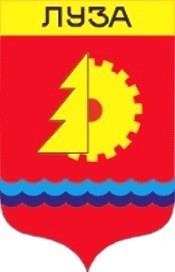                                                                              2020 годОГЛАВЛЕНИЕ:                                                       ВведениеПроектирование систем теплоснабжения городов представляет собой комплексную проблему, от правильного решения которой во многом зависят масштабы необходимых капитальных вложений в эти системы. Прогноз спроса на тепловую энергию основан на прогнозировании развития города, в первую очередь его градостроительной деятельности, определённой генеральным планом на период до 2032 года.Рассмотрение проблемы начинается на стадии разработки генеральных планов в самом общем виде совместно с другими вопросами городской инфраструктуры, и такие решения носят предварительный характер. Даётся обоснование необходимости сооружения новых или расширение существующих источников тепла для покрытия имеющегося дефицита мощности и возрастающих тепловых нагрузок на расчётный срок. При этом рассмотрение вопросов выбора основного оборудования для котельных, а также трасс тепловых сетей от них производится только после технико-экономического обоснования принимаемых решений. В качестве основного предпроектного документа по развитию теплового хозяйства города принята практика составления перспективных схем теплоснабжения городов.Схемы разрабатываются на основе анализа фактических тепловых нагрузок потребителей с учётом перспективного развития на 15 лет, структуры топливного баланса района, оценки состояния существующих источников тепла и тепловых сетей и возможности их дальнейшего использования, рассмотрения вопросов надёжности, экономичности.Обоснование решений (рекомендаций) при разработке схемы теплоснабжения осуществляется на основе технико-экономического сопоставления вариантов развития системы теплоснабжения в целом и отдельных ее частей (локальных зон теплоснабжения) путем оценки их сравнительной эффективности по критерию минимума суммарных дисконтированных затрат.С повышением степени централизации, как правило, повышается экономичность выработки тепла, снижаются начальные затраты и расходы по эксплуатацииисточников теплоснабжения, но одновременно увеличиваются начальные затраты на сооружение тепловых сетей и эксплуатационные расходы на транспорт тепла.Централизация теплоснабжения всегда экономически выгодна при плотной застройке в пределах данного района.. При централизации теплоснабжения только от котельных не осуществляется комбинированная выработка электрической энергии на базе теплового потребления (т.е. не реализуется принцип теплофикации), поэтому суммарный расход топлива на удовлетворение теплового потребления больше, чем при теплофикации.В последние годы наряду с системами централизованного теплоснабжения значительному усовершенствованию подверглись системы децентрализованного теплоснабжения, в основном, за счёт развития крупных систем  централизованного газоснабжения с подачей газа крышным котельным или непосредственно в квартиры жилых зданий, где за счёт его сжигания в топках котлов, газовых водонагревателях, квартирных генераторах тепла может быть получено тепло одновременно для отопления, горячего водоснабжения, а также для приготовленияпищи.Основой для разработки и реализации схемы теплоснабжения Лузского городского поселения до 2027 года является Федеральный закон от 27 июля 2010 г. № 190-ФЗ "О теплоснабжении" (Статья 23. Организация развития систем теплоснабжения поселений, городских округов), регулирующий всю систему взаимоотношений в теплоснабжении и направленный на обеспечение устойчивого и надёжного снабжения тепловой энергией потребителей.При проведении разработки использовались «Требования к схемам теплоснабжения» и «Требования к порядку разработки и утверждения схем теплоснабжения», предложенные к утверждению Правительству Российской Федерации в соответствии с частью 1 статьи 4 Федерального закона «О теплоснабжении», РД-10-ВЭП «Методические основы разработки схем теплоснабжения поселений и промышленных узлов РФ», введённый с 22.05.2006 года взамен аннулированного Эталона «Схем теплоснабжения городов и промузлов», 1992 г., а так же результаты проведенных ранее на объекте энергетических обследований, режимно-наладочных работ, регламентныхиспытаний, разработки энергетических характеристик, данные отраслевой статистической отчетности.Технической базой разработки являются:генеральный план развития города до 2032 года; – сетевой график пообъектного ввода в эксплуатацию объектов капитального строительства в поселении до 2020 года;проектная и исполнительная документация по источникам тепла, тепловым сетям (ТС), насосным станциям, тепловым пунктам;эксплуатационная документация (расчетные температурные графики, гидравлические режимы, данные по присоединенным тепловым нагрузкам, их видам ит.п.);материалы проведения периодических испытаний ТС по определению тепловых потерь и гидравлических характеристик; – конструктивные данные по видам прокладки и типам применяемых теплоизоляционных конструкций, сроки эксплуатации тепловыхсетей;материалы по разработке энергетических характеристик систем транспорта тепловойэнергии.– данные технологического и коммерческого учета потребления топлива, отпуска и потребления тепловой энергии, теплоносителя, электроэнергии, измерений (журналов наблюдений, электронных архивов) по приборам контроля режимов отпуска потребления топлива, тепловой, электрической энергии и воды (расход, давление, температура); – документы по хозяйственной и финансовой деятельности (действующие нормы и нормативы, тарифы и их составляющие, лимиты потребления, договоры на поставку топливно-энергетических ресурсов (ТЭР) и на пользование тепловой энергией, водой, данные потребления ТЭР на собственные нужды, по потерям ТЭР и т.д.);статистическая отчетность организации о выработке и отпуске тепловой энергии и использовании ТЭР в натуральном и стоимостном выражении.Общие положения.Лузское городское поселение находится в северо-западной части Кировской области и является самым северным районом. Административный центр района - город Луза, который одновременно является железнодорожной стацией. Расстояние от железнодорожной станции до областного центра по  автомобильной дороге составляет 450 км, по железной дороге - 300  км.  Описание границ:МО Лузское городское поселение Лузского района Кировской области граничит: Субъектом РФ Вологодской областью, МО Подосиновский район Кировской области, МО Лальское городское поселение Лузскогорайона.Территория поселения составляет 3456 га. численность постоянно проживающего населения – 11200 человек. Лузское городское поселение расположено в умеренно- континентальной зоне с холодной продолжительной зимой и прохладным, коротким летом. Климат формируется в условиях малого количества солнечной радиации под воздействием северных морей и воздушных масс с Атлантики.Климат. Температура. Влажность воздухаВ холодный период над рассматриваемым районом наблюдается интенсивная циклическая деятельность, вызванная слиянием разнородных масс, приходящих с теплой Атлантики и холодных с Северного Ледовитого океана. Поэтому зимой, которая длится 5 месяцев, устанавливается холодная, ветреная погода с частыми снегопадами, продолжительность отопительного периода 8 месяцев.Весной возрастает количество солнечных дней, но плотный снежный покров сходит медленно, в результате чего несколько задерживается повышение температуры, часты вторжения холодного арктическоговоздуха.Летом с севера поступает арктический воздух, который трансформируется над континентом (прогревается и увлажняется). Поэтому термический режим подвержен большим изменениям: температура может достигать высокихзначений и опускаться ниже нуля. В основном погода в этот период прохладная, солнечная с кратковременными дождями и слабыми ветрами.Осень наступает быстро. В этот период облачность и скорость ветра увеличиваются, осадки приобретают обложной характер. Осень в среднем начинается в первую декаду сентября и продолжается полтора месяца. Вывод Территория городского поселения относится к строительно-климатическому району ПВ. Расчетные температуры для проектирования отопления и вентиляции соответственно равны – 34°С и 19°С. Продолжительность отопительного периода 239 дней. Глубина сезонного промерзания почвы составляет 170-190 см. Таблица.1. Общая характеристика поселенияЦели и задачи разработки схемы теплоснабженияопределить возможность подключения к сетям теплоснабжения объекта капитального строительства и организации, обязанной при наличии технической возможности произвести такоеподключение;повышение надежности работы систем теплоснабжения в соответствии с нормативными требованиями;минимизация затрат на теплоснабжение в расчете на каждого потребителя в долгосрочнойперспективе;обеспечение жителей Лузского городского поселения тепловой энергией;улучшение качества жизни за последнее десятилетие обусловливает необходимость соответствующего развития коммунальной инфраструктуры существующихобъектов.Схема теплоснабжения Лузского городcкого поселения разрабатывается в целях удовлетворения спроса на тепловую энергию (мощность) и теплоноситель, обеспечения надежного теплоснабжения наиболее экономичным способом при минимальном воздействии на окружающую среду, а также экономического стимулирования развития систем теплоснабжения и внедрения энергосберегающих технологий.Схема теплоснабжения Лузского городского поселения представляет документ, в котором обосновывается необходимость и экономическая целесообразность проектирования и строительства новых, расширения и реконструкции существующих источников тепловой энергии и тепловых сетей, средств их эксплуатации и управления с целью обеспечения энергетической безопасности, развития экономики поселения и надежности теплоснабжения потребителей.Основными	задачами	при	разработке	схемы	теплоснабжения	городского поселения на период до 2027 годаявляются:Обследование системы теплоснабжения и анализ существующей ситуации в теплоснабжении городскогопоселения.Выявление дефицита тепловой мощности и формирование вариантов развития системы теплоснабжения для ликвидации данногодефицита.Выбор оптимального варианта развития теплоснабжения и основные рекомендации по развитию системы теплоснабжения поселения до 2027  года.Теплоснабжающая организация определяется схемой теплоснабжения.Мероприятия по развитию системы теплоснабжения, предусмотренные настоящей схемой, включаются в инвестиционную программу теплоснабжающей организации и, как следствие, могут быть включены в соответствующий тариф организации коммунального комплекса.Схема теплоснабжения муниципального образования Лузское городское поселение Лузского района Кировской области на период до 2027 года (далее Схема) разработана на основании статей 6,23 Федерального закона Российской Федерации «О теплоснабжении» от 27 июля 2010 года № 190-ФЗ и Требований к схемам теплоснабжения. Требований к порядку разработки и утверждения схем теплоснабжения, утвержденных Постановлением Правительства Российской Федерации от 22.02.2012 № 154.Основанием для разработки Схемы являются:Генеральный план Лузского городского поселения;Программа комплексного развития систем коммунальной инфраструктуры Лузского городского поселения на период до 2027года,материалы теплоснабжающих предприятий города (документация по источникам тепла, данные технологического и коммерческого учета потребления топлива, отпуска и потребления тепловой энергии, теплоносителя, конструктивные данные по сетям, эксплуатационная документация, документы по финансовой и хозяйственной деятельности, статистическаяотчетность).Даётся обоснование необходимости сооружения новых или расширение существующих источников тепла для покрытия имеющегося дефицита мощности и возрастающих тепловых нагрузок на расчётный срок. При этом рассмотрение вопросов, выбора основного оборудования для котельных, а также трасс тепловыхсетей от них, производится только после технико-экономического обоснования принимаемых решений.Проектирование системы теплоснабжения Лузского городского поселения представляет собой комплексную проблему, от правильного решения которой во многом зависят масштабы необходимых капитальных вложений в эту систему. Прогноз спроса на тепловую энергию основан на прогнозировании развития городского поселения, в первую очередь его градостроительной деятельности, определённой генеральным планом на период до 2032 года.Рассмотрение проблемы начинается на стадии разработки генерального плана в самом общем виде совместно с другими вопросами местной инфраструктуры, и такие решения носят предварительный характер. Даётся обоснование необходимости сооружения новых или расширение существующих источников тепла для покрытия имеющегося дефицита мощности и возрастающих тепловых нагрузок на расчётный срок. При этом рассмотрение вопросов, выбора основного оборудования для котельных, а также трасс тепловых сетей от них, производится только после технико-экономического обоснования принимаемых решений. В качестве, основного предпроектного документа по развитию теплового хозяйства городского поселения принята практика составления перспективных схем теплоснабжения.Схемы разрабатываются на основе анализа фактических тепловых нагрузок потребителей с учётом перспективного развития на 15 лет, структуры топливного баланса области, оценки состояния существующих источников тепла и тепловых сетей и возможности их дальнейшего использования, рассмотрения вопросов надёжности, экономичности.Обоснование решений (рекомендаций) при разработке схемы теплоснабжения осуществляется на основе технико-экономического сопоставления вариантов развития системы теплоснабжения, в целом и отдельных ее частей (локальных зон теплоснабжения), путем оценки их сравнительной эффективности по критерию минимума суммарных дисконтированных затрат.С повышением степени централизации, как правило, повышается экономичность выработки тепла, снижаются начальные затраты и расходы по эксплуатации источников теплоснабжения, но одновременно увеличиваютсяначальные затраты на сооружение тепловых сетей и эксплуатационные расходы на транспорт тепла.Централизация теплоснабжения всегда экономически выгодна при плотной застройке в пределах данного района. При централизации теплоснабжения только от котельных не осуществляется комбинированная выработка электрической энергии на базе теплового потребления, поэтому суммарный расход топлива на удовлетворение теплового потребления больше, чем при теплофикации.Раздел 1. Показатели перспективного спроса на тепловую энергию (мощность) и теплоноситель в установленных границах территории Лузского городскогопоселения.. Пояснительная  записка.На территории Лузского городского поселения действуют изолированные системы теплоснабжения, образованные на базе котельных. Самая крупная – с установленной тепловой мощностью котлоагрегатов 6,28 Гкал/ч и годовой выработкой теплоты около 6714,9 Гкал. Остальные системы теплоснабжения – образованы на базе котельных с установленной мощностью от 0,4-4,5 Гкал/ч. Все котельные используют для выработки теплоты топливные  дрова, отхолды лесопиления (горбыль, опил).Большинство котельных изолированных систем теплоснабжения выполняют функции ЦТП и поэтому тепловые сети состоят из 2:-х трубной системы. Один теплопровод – для передачи теплоты (теплоносителя) для целей отопления, причем второй теплопровод – это трубопровод для организации циркуляции горячей воды.Регулирование отпуска теплоты в системы отопления потребителей осуществляется по центральному качественному методу регулирования в зависимости от температуры наружного воздуха. Разность температур теплоносителя при расчетной для проектирования систем отопления температуре наружного воздуха (принято по средней температуре  самой  холодной пятидневки за многолетний период наблюдений и равной минус 37˚С) равна 20˚С (график изменения температур в подающем и обратном теплопроводе «70-48˚С»). Регулирование отпуска теплоты осуществляется по качественному методу регулирования по нагрузке отопления. Услуга горячего водоснабжения осуществляется с использованием отдельной двухтрубной системы.Также на территории города сформированы зоны индивидуального теплоснабжения, число которых равно количеству зданий с индивидуальным теплоснабжением. Зоны индивидуального теплоснабжения в большинстве случаев локализованы внутри зон действия централизованного теплоснабжения. Отсутствие структурированности систем теплоснабжения объясняется низкой плотностью тепловых нагрузок на территории поселения. Основное строительство на территории города осуществлялосьодно-двухэтажнымзданиями с деревянными стенами из бруса и обеспечение их теплоснабжением осуществлялось от печного отопления.Основными источниками центрального теплоснабжения потребителей Лузского городского поселения являются муниципальные котельные, переданные в рамках концессионного соглашения от 20. 09. 2019 г. № 258/01/2019 администрацией Лузского городского поселения в адрес ООО «Лузская теплоснабжающая компания», на период до 2039 года.ООО «Лузская теплоснабжающая компания» (далее ООО «ЛТК») является единой теплоснабжающей компанией на территории Лузского городского поселения.На котельных ООО «ЛТК» установлено теплофикационное оборудование, обеспечивающее теплом с горячей водой в объеме 29,81Гкал/час. эксплуатирует и обслуживает 12 котельных, обеспечивающие теплом в объеме 23,53 Гкал/час. Из 12 котельных  4 котельные имеют водогрейные котлы работающие на опиле, остальные котельные работают на топливных дровах и дровянном горбыле.Данные котельные обеспечивают теплом большую часть зданий г. Лузы различной сферы деятельности.Вывод: Тепловые сети города находятся в удовлетворительном состоянии..Институциональная структура организации теплоснабжения городаОбслуживание централизованных систем теплоснабжение поселения осуществляет: ООО «ЛТК». К тепловым сетям котельных, эксплуатируемых этим предприятием, присоединено 149 жилых зданий общей площадью 433,54 тыс.м2.В процессе развития Лузского городского поселения теплоснабжение построенных жилых зданий в последние годы обеспечивалось от котельных, расположенных во встроенно-пристроенных помещениях зданий.Эти	котельные	не	имеют	тепловых	сетей	и	относятся	к	индивидуальным источникам теплоснабжения (индивидуальноетеплоснабжение)..Источники тепловой энергии(теплоснабжения).Общие положения.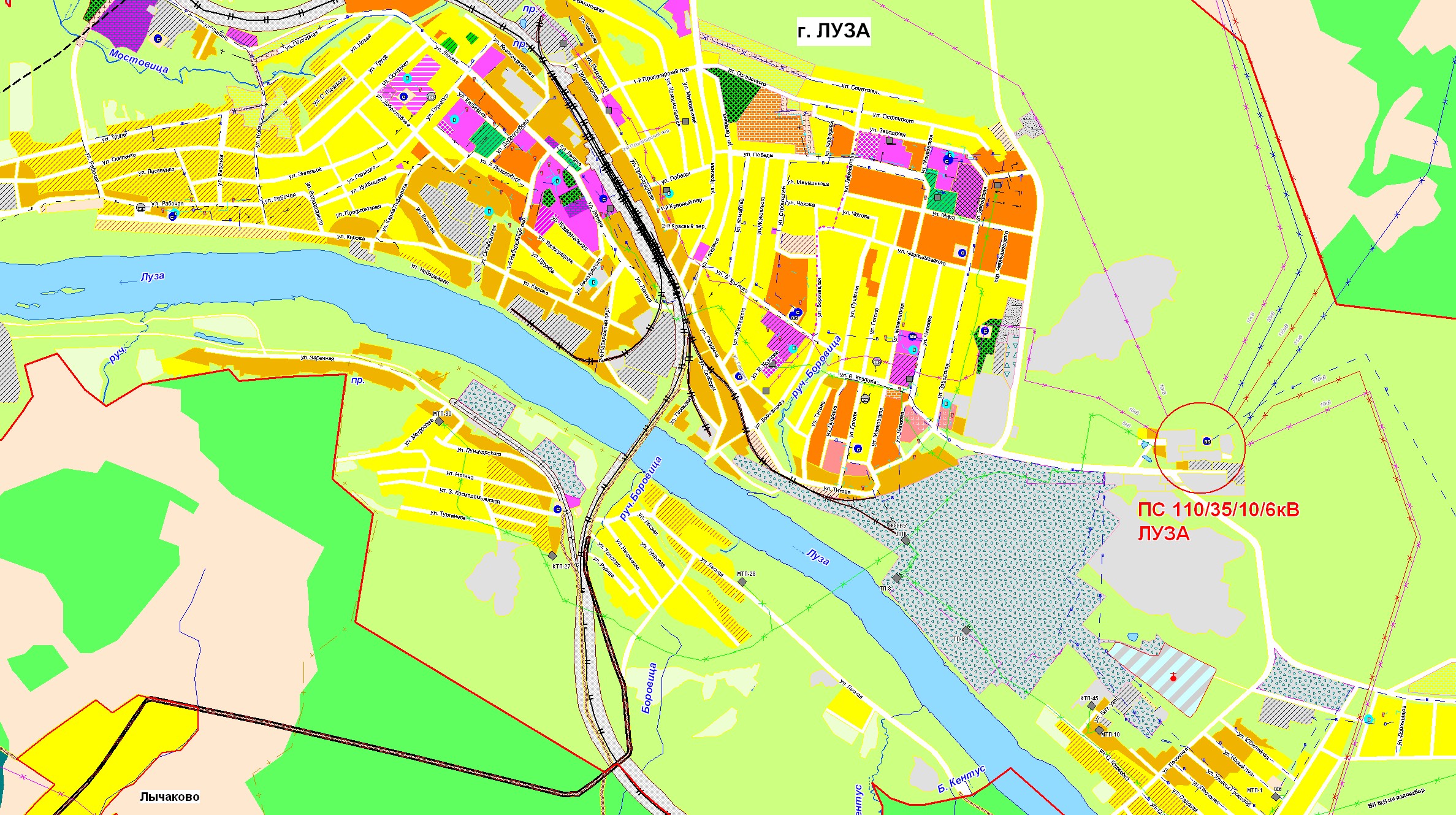 15. В таблице 1. приведены параметры установленной тепловой мощности по котельным, расположенным на территории поселения.На	территории	поселения	расположены котельные  в количестве 12 шт., которые эксплуатируются и обслуживаются ООО «ЛТК» в соответствии с конценссионным соглашением. Таблица 1 Источники тепловой энергии, расположенные на территории городского округа.Источники тепловой энергии           В таблице 2. приведены	основные параметры котельных расположенных на          территории Лузского городского поселения. Общая установленная тепловая   Мощность расположенных (УТМ) этих котельных составляет 23, 53 Гкал/час, Располагаемая (РТМ) составляет 14, 13 Гкал/час. Общая присоединенная тепловаяНагрузка составляет 10,28 Гкал/час В представленных данных по некоторым котельным зафиксирована значительнаяпотеря установленной тепловой мощности (8-11% для всех котельных) что, конечно, существенно снижает потенциал расширения зон действия этих котельных.ООО «ЛТК»Таблица 2. Существующие балансы тепловой мощности котельныхСнижение установленной мощности, не только должно быть просто зафиксировано по результатам последних РНИ, но и указаны причины, по которым происходит потеря паспортной мощности эксплуатируемых агрегатов. Как известно, целью режимно-наладочных испытаний (РНИ) является определение и достижение совокупности параметров, обеспечивающих эксплуатацию котла с максимальным КПД. При этом стратегические резервы тепловой мощности для котельных могут быть недостаточными для присоединения новой тепловой нагрузки (см. перспективные балансы)..Индивидуальное квартирное отоплениеЛузское городское поселение не газифицировано. Поэтому большая часть индивидуальных жилых домов оборудовано отопительными печами, работающими на твердом топливе (дрова, отходы лесопиления - горбыль).Индивидуальное отопление осуществляется от теплоснабжающих устройств без потерь при передаче, так как нет внешних систем транспортировки тепла.Поэтому потребление тепла при теплоснабжении от индивидуальных установок можно принять равным его производству.Среднегодовая	выработка	тепла	индивидуальными	источниками теплоснабжения нерассчитывалась.Как уже было упомянуто, часть жилищного фонда обеспечивается теплоснабжением от индивидуальных квартирных теплогенераторов. В основном это малоэтажный жилищный фонд с теплозащитой, выполненной из бруса. Поскольку данные об установленной тепловой мощности этих теплогенераторов отсутствуют, не представляется возможности оценить резервы этого вида оборудования. Ориентировочная оценка показывает, что тепловая нагрузка отопления, обеспечиваемая от индивидуальных теплогенераторов, составляет около 15-16 Гкал/ч.В дальнейшем принято, что тепловая нагрузка горячего водоснабжения в зоне действия индивидуальных теплогенераторов учитывается только в тех жилых зданиях, которые присоединены к централизованной системе водоснабжения..Оборудование котельных ООО «ЛТК»Таблица 4. Котлоагрегаты котельной №1(ул.Калинина,9а)В котельной отсутствует системы водоподготовки, обеспечивающие нормативные параметры качества теплоносителя. В качестве теплоносителя используется вода из системы централизованного водоснабжения. Система теплоснабжения закрытая. Качество воды – как воды питьевого качества не гарантируется. Использование не подготовленного теплоносителя по содержанию в нем растворенных газов, хлоридов и сульфатов не позволяет обеспечить продолжительную эксплуатацию котлоагрегатов и тепловых сетей.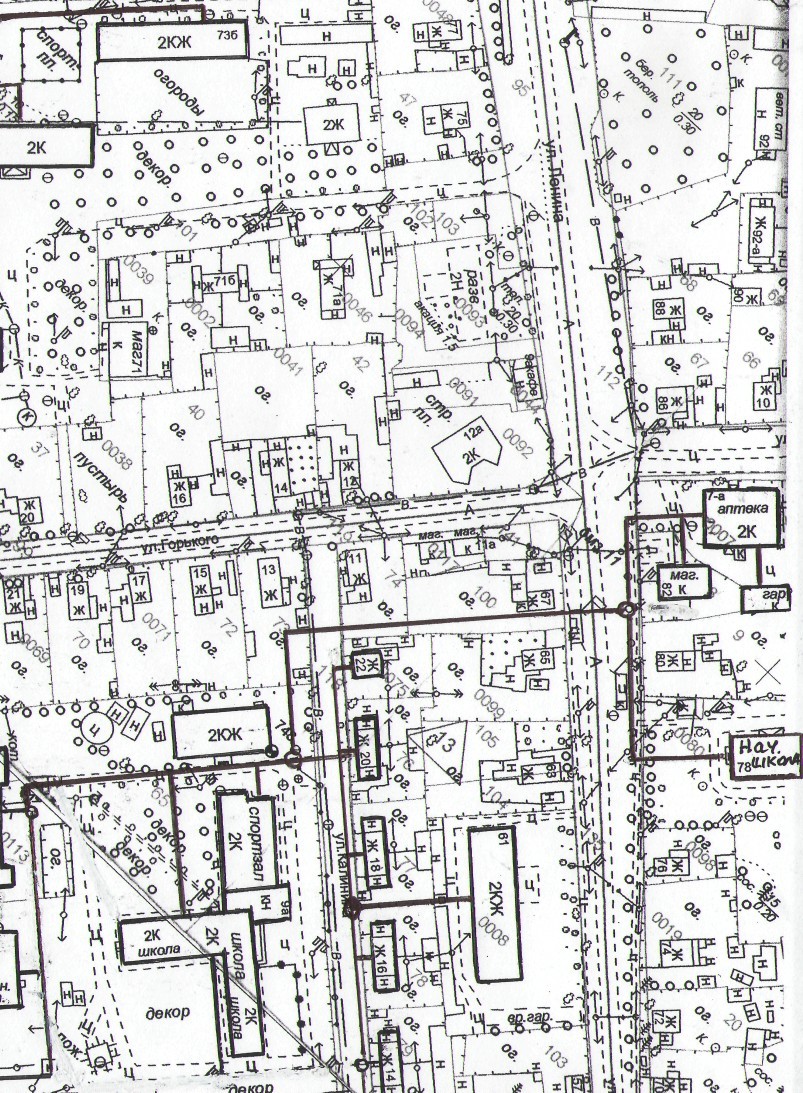 Деаэрация теплоносителя не применяется. В котельной отсутствуют приборы учета: тепловой энергии, они установлены на отапливаемых объектах. Установлены счетчики электроэнергии, воды. Весь отпуск тепла является расчетной величиной. Основное топливо - каменный уголь, резервное - дрова. Средневзвешенный КПД котельной по результатам РСТ, выполненных в 2012 году, составляет 65%, что соответствует удельному расходу условного топлива  на выработку тепла брутто –215 кг. у. т/Гкал. Регулирование отпуска тепловой энергии с коллекторов котельной осуществляется по качественному методу регулирования по нагрузке отопления для закрытых систем теплоснабжения–«70-50˚С».ГРАФИКТемператур сетевой воды (теплоносителя) на границе балансовой принадлежности у потребителей, в подающем и обратном трубопроводах тепловых сетей в зависимости от температуры наружного воздуха  для котельной по ул. Калинина,9аТаблица 5. Котлоагрегаты котельной №2( ул. Заводская,35а)В котельной отсутствует системы водоподготовки. В качестве теплоносителя используется вода из системы централизованного водоснабжения. Система теплоснабжения закрытая. Качество воды – как воды питьевого качества не гарантируется. Использование не подготовленного теплоносителя по содержанию в нем растворенных газов, хлоридов и сульфатов не позволяет обеспечить продолжительную эксплуатацию котлоагрегатов и тепловых сетей. Деаэрация теплоносителя не применяется.Приборы учета:тепловой энергии установлены на отапливаемых объектах. Установлены счетчики электроэнергии, воды. Средневзвешенный КПД котельной по результатам РСТ, выполненных в 2012 году, составляет 47,8%, что соответствует удельному расходу условного топлива на выработку тепла брутто –339 кг. у. т/Гкал. Основное топливо-дрова. Регулирование отпуска тепловой энергии с коллекторов котельнойосуществляется по качественному методу регулирования по нагрузке отопления для закрытых систем теплоснабжения – «60-48˚С».ГРАФИКТемператур сетевой воды (теплоносителя) на границе балансовой принадлежности у потребителей, в подающем и обратном трубопроводах тепловых сетей в зависимости  от температуры наружного воздуха для котельной по ул. Заводская,35аТаблица 6. Котлоагрегаты котельной №3(ул .Октябрьская,3)-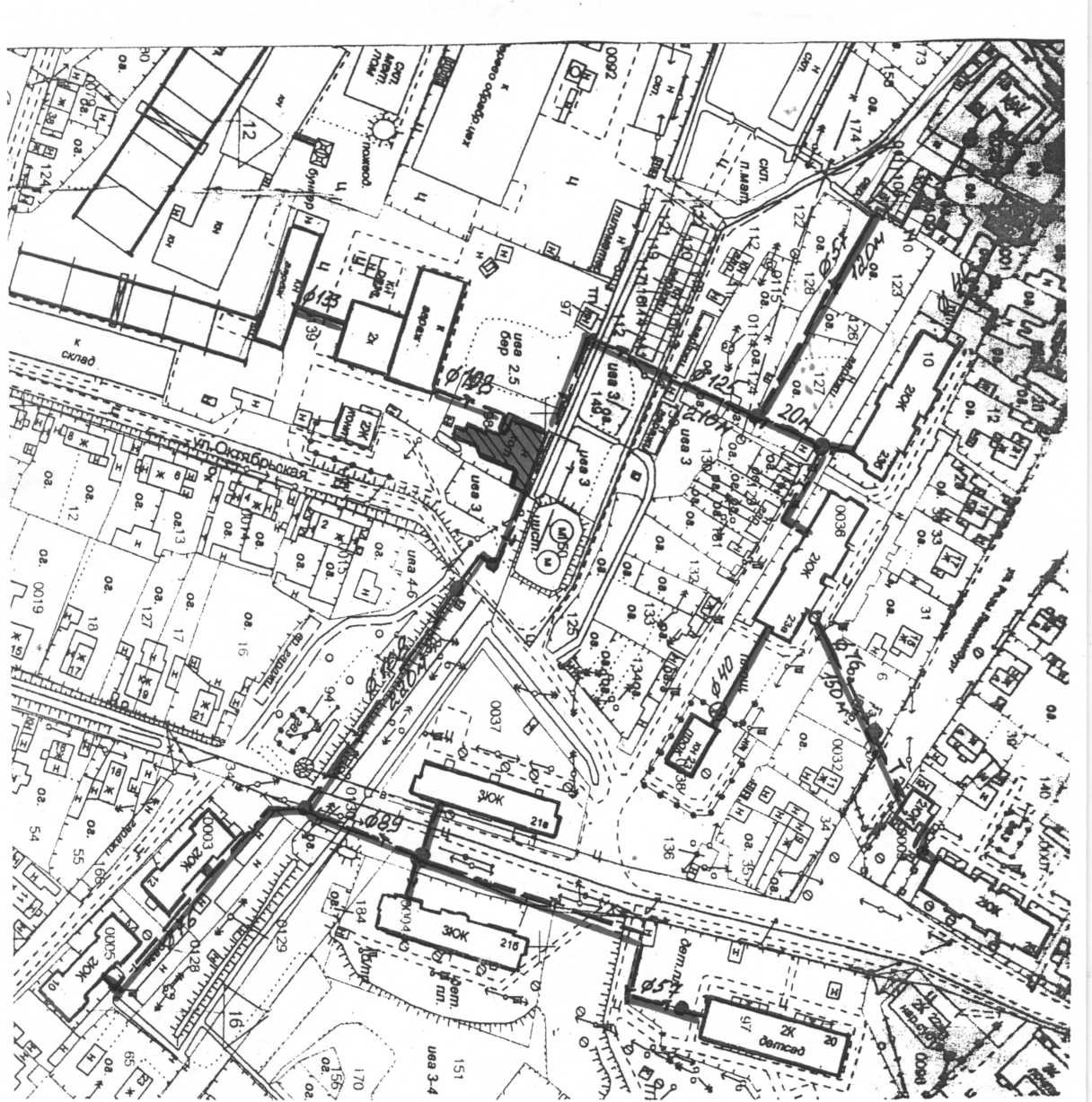 В котельной отсутствует системы водоподготовки, обеспечивающие нормативные параметры качества теплоносителя. В качестве теплоносителя используется вода из системы централизованного водоснабжения. Система теплоснабжения закрытая. Качество воды – как воды питьевого качества не гарантируется. Использование не подготовленного теплоносителя по содержанию в нем растворенных газов, хлоридов и сульфатов не позволяет обеспечить продолжительную эксплуатацию котлоагрегатов и тепловых сетей.Деаэрация теплоносителя не применяется. В котельной отсутствуют приборы учета:тепловой энергии,они установлены на отапливаемых объектах. Установлены счетчики электроэнергии, воды. Весь отпуск тепла является расчетной величиной. Средневзвешенный КПД котельной по результатам РСТ,выполненных в 2012 году, составляет 60%, что соответствует удельному расходу условного топлива на выработку тепла брутто –425 кг. у. т/Гкал.Основное топливо-опил, резервное-дрова. Регулирование отпуска тепловой энергии с коллекторов котельной (центральное регулирование) осуществляется покачественному	методу регулирования по нагрузке отопления для закрытых систем теплоснабжения – «70-50˚С».ГРАФИКТемператур сетевой воды (теплоносителя) на границе балансовой принадлежности у потребителей, в подающем и обратном трубопроводах тепловых сетей в зависимости от температуры наружного воздуха для котельной по ул. Октябрьская,3Таблица 7. Котлоагрегаты котельной №4(ул.Рабочая,29а)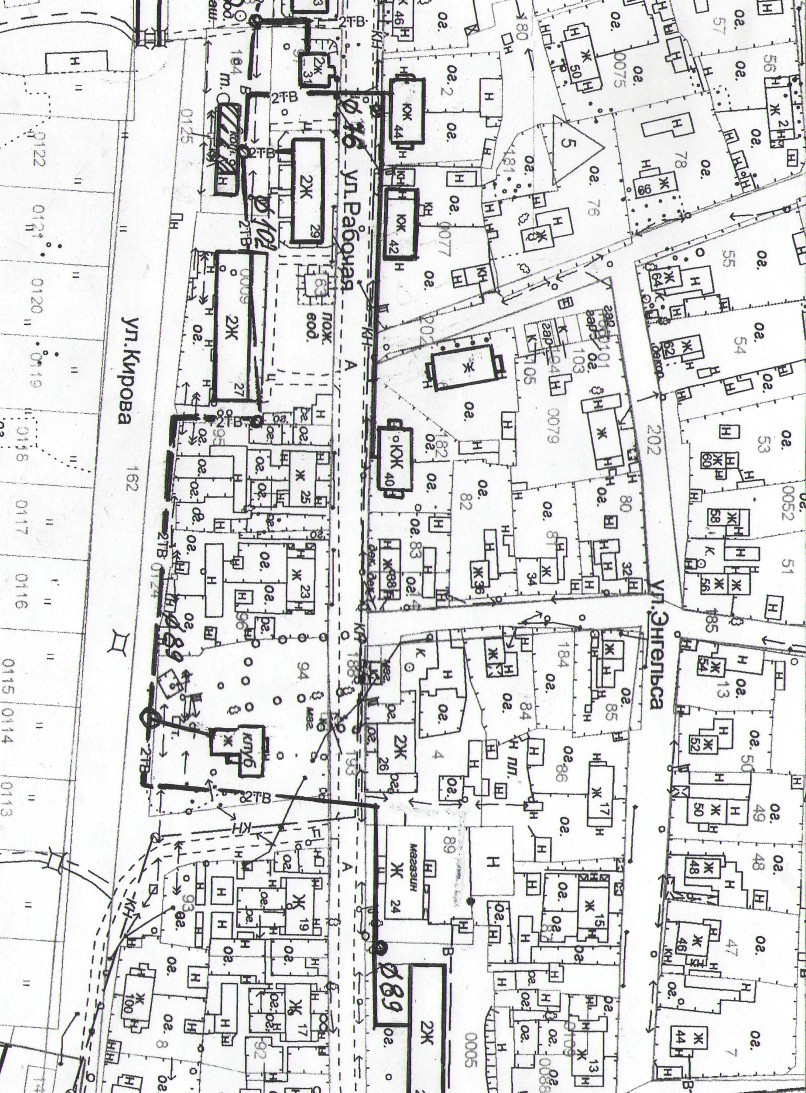 В котельной отсутствует системы водоподготовки. В качестве теплоносителя используется вода из системы централизованного водоснабжения. Система теплоснабжения закрытая. Качество воды – как воды  питьевого  качества не гарантируется. Использование не подготовленного теплоносителя по содержанию в нем растворенных газов, хлоридов и сульфатов не позволяет обеспечить продолжительную эксплуатацию котлоагрегатов и тепловых сетей. Деаэрация теплоносителя не применяется. В котельной отсутствуют приборы учета: тепловой энергии, они установлены на отапливаемых объектах. Установлены счетчики электроэнергии, воды. Весь отпуск тепла является расчетной величиной. Средневзвешенный КПД котельной по результатам РСТ, выполненных в 2012 году, составляет 60%, что соответствует удельному расходу условного топлива на выработку тепла брутто –244 кг. у. т/Гкал .Основноетопливо-дрова. Регулирование отпуска тепловой энергии с коллекторов котельной осуществляется по качественному методу регулирования по нагрузке отопления для закрытых систем теплоснабжения – «60-48˚С».ГРАФИКТемператур сетевой воды (теплоносителя) на границе балансовой принадлежности у потребителей, в подающем и обратном трубопроводах тепловых сетей в зависимости от температуры наружного воздуха для котельной по ул. Рабочая. 29аТаблица 8. Котлоагрегаты котельной №5(ул.В.Козлова,7б)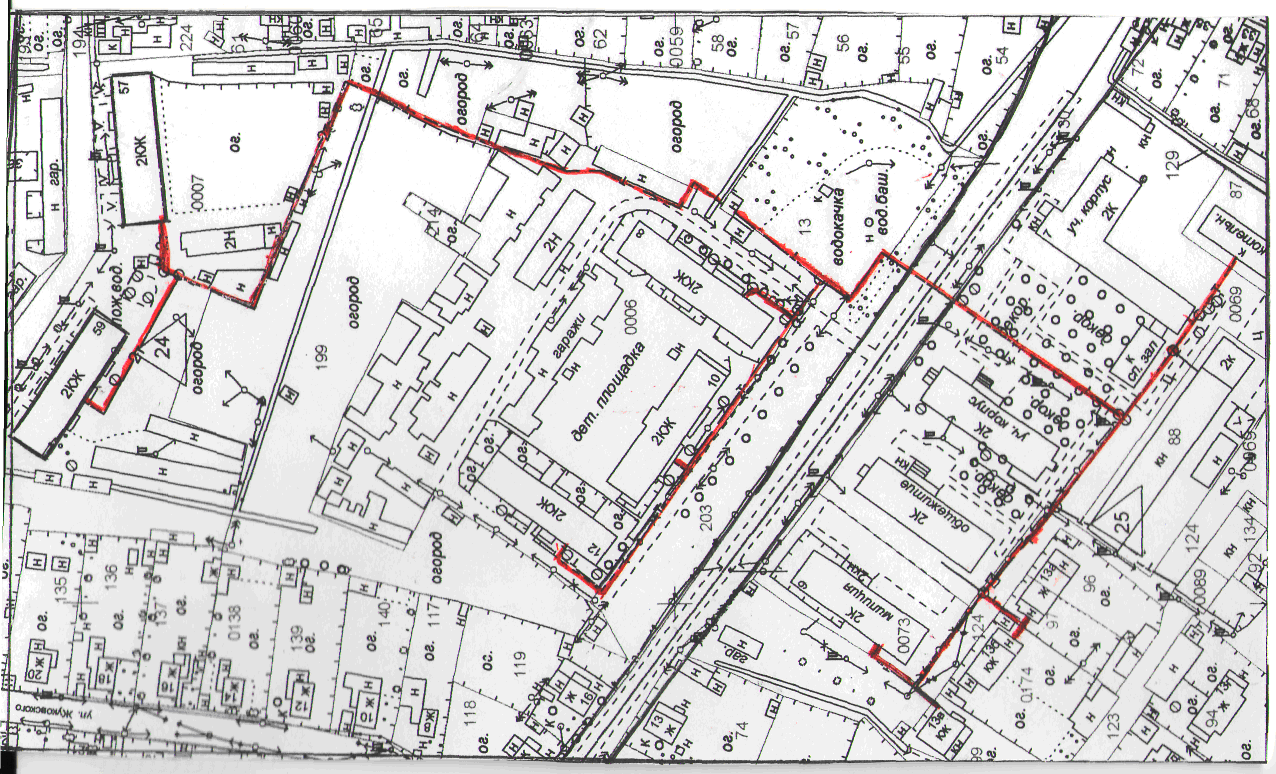 В котельной отсутствует системы водоподготовки, обеспечивающие нормативные параметры качества теплоносителя. В качестве теплоносителя используется вода из системы централизованного водоснабжения. Система теплоснабжения закрытая. Качество воды – как воды питьевого качества не гарантируется. Использование не подготовленного теплоносителя по содержанию в нем растворенных газов, хлоридов и сульфатов не позволяет обеспечить продолжительную эксплуатацию котлоагрегатов и тепловых сетей.Деаэрация теплоносителя не применяется. В котельной отсутствуют приборы учета: тепловой энергии, они установлены на отапливаемых объектах. Установлены счетчики электроэнергии, воды. Весь отпуск тепла является расчетной величиной. Средневзвешенный КПД котельной по результатам РСТ, выполненных в 2012 году, составляет 60%, что соответствует удельному расходу условного топлива на выработку тепла брутто – 338 кг. у. т/Гкал .Основное топливо-каменный уголь, резервное - дрова. Регулирование отпуска тепловой энергии с коллекторов котельной (центральное регулирование) осуществляется по качественному методу регулирования по нагрузке отопления для закрытых систем теплоснабжения – «60-48˚С».ГРАФИКТемператур сетевой воды (теплоносителя) на границе балансовой принадлежности у потребителей в подающем и обратном трубопроводах тепловых сетей в зависимости от температуры наружного воздуха для котельной по ул.В.Козлова, 7бТаблица 9. Котлоагрегаты котельной №6(ул.Дорожников,1б)В котельной отсутствует системы водоподготовки. В качестве теплоносителя используется вода из системы централизованного водоснабжения. Система теплоснабжения закрытая. Качество воды – как воды питьевого качества не гарантируется. Использование не подготовленного теплоносителя по содержанию в нем растворенных газов, хлоридов и сульфатов не позволяет обеспечить продолжительную эксплуатацию котлоагрегатов и тепловых сетей.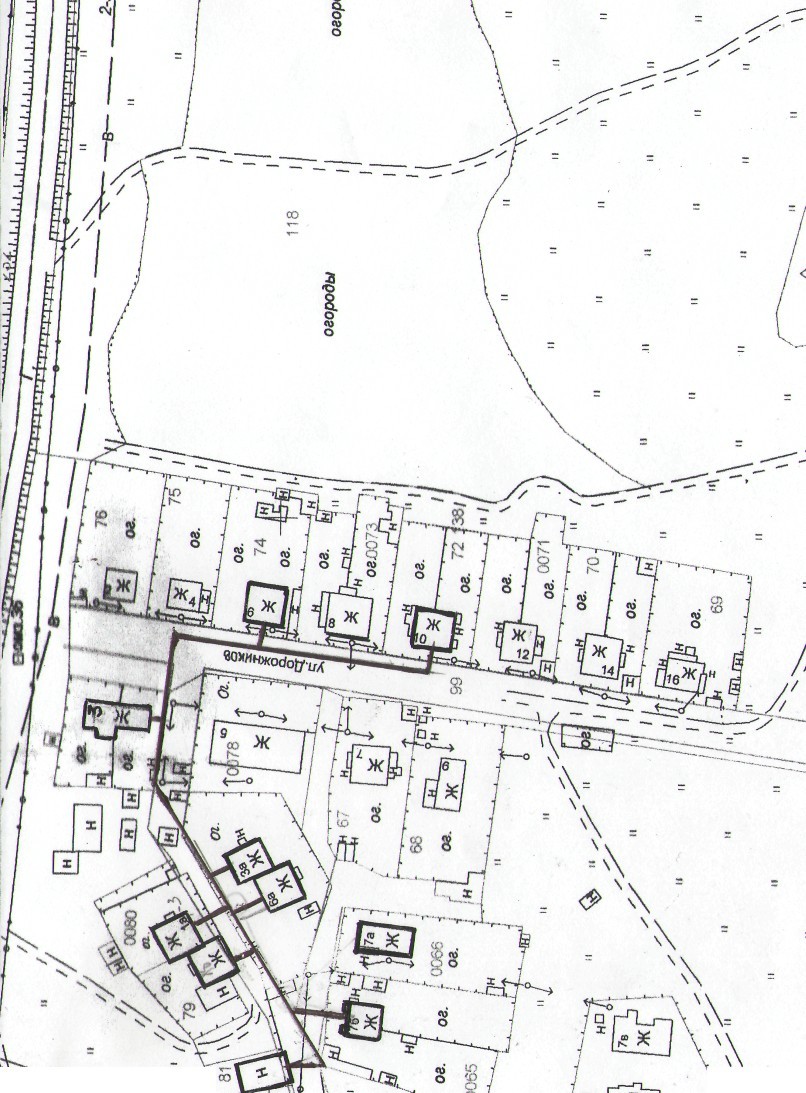 Деаэрация теплоносителя не применяется. В котельной отсутствуют приборы учета: тепловой энергии, они установлены на отапливаемых объектах. Установлены счетчики электроэнергии, воды. Средневзвешенный КПД котельной по результатам РСТ, выполненных в 2012 году, составляет 60%, что соответствует удельному расходу условного топлива на выработку тепла брутто – 350 кг. у. т/Гкал . Основное топливо - дрова. Регулирование отпуска тепловой энергии с коллекторов котельной(центральное регулирование) осуществляется по качественному методу регулирования по нагрузке отопления для открытых систем теплоснабжения – 60- 48˚С»ГРАФИКТемператур сетевой воды (теплоносителя) на границе балансовой принадлежности у потребителей, в подающем и обратном трубопроводах тепловых сетей в зависимости от температуры наружного воздуха для котельной по ул. Дорожников,1бТаблица 10. Котлоагрегаты котельной №7(ул. Пролетарская,2г)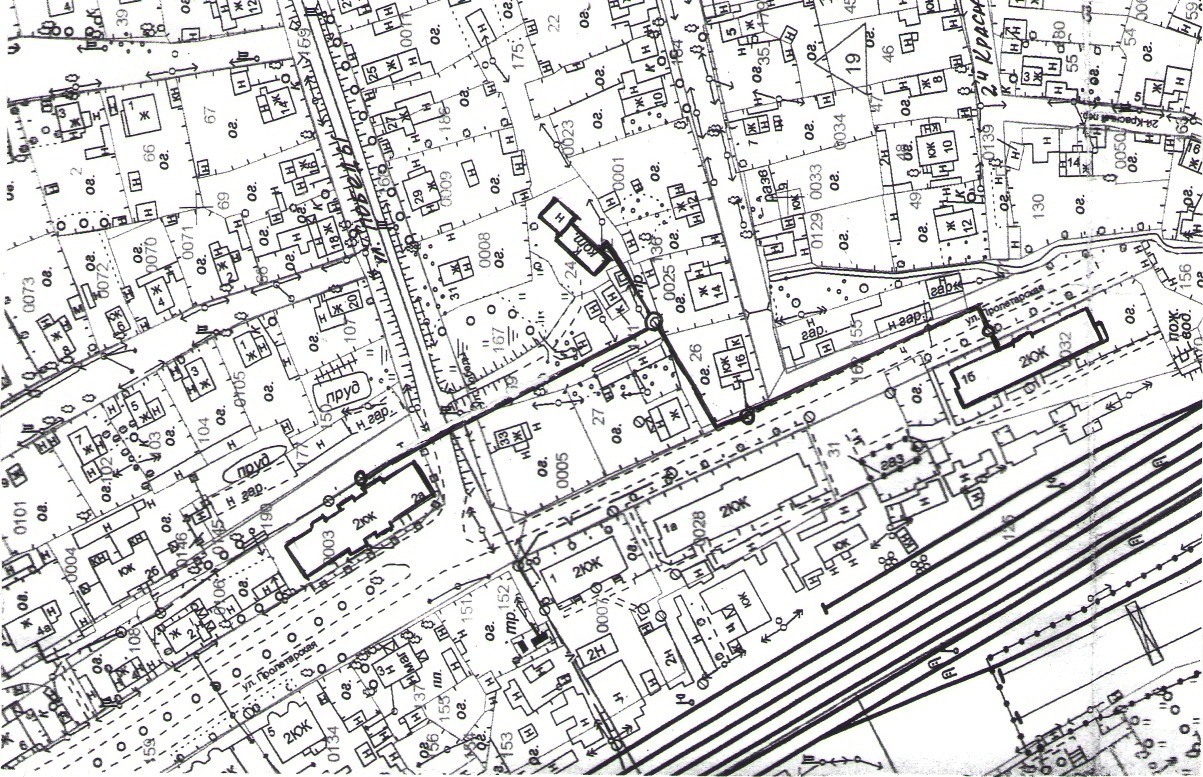 В котельной отсутствует системы водоподготовки, обеспечивающие нормативные параметры качества теплоносителя. В качестве теплоносителя используется вода из системы централизованного водоснабжения. Система теплоснабжения закрытая. Качество воды – как воды питьевого качества не гарантируется. Использование не подготовленного теплоносителя по содержанию в нем растворенных газов, хлоридов и сульфатов не позволяет обеспечить продолжительную эксплуатацию котлоагрегатов и тепловых сетей.Деаэрация теплоносителя не применяется. В котельной отсутствуют приборы учета:тепловой энергии,они установлены на отапливаемых объектах.Установлены счетчики электроэнергии, воды. Весь отпуск тепла является расчетной величиной. Средневзвешенный КПД котельной по результатам РСТ, выполненных в 2012 году, составляет 65%, что соответствует удельному расходу условного топлива на выработку тепла брутто – 450 кг. у. т/Гкал.Основное топливо-дрова. Регулирование отпуска тепловой энергии с коллекторов котельной (центральное регулирование) осуществляется по качественному методурегулирования по нагрузке отопления для закрытых систем теплоснабжения –«60-48˚С».ГРАФИКТемператур сетевой воды (теплоносителя) на границе балансовой принадлежности у потребителей в подающем и обратном трубопроводах тепловых сетей в зависимости от температуры наружного воздуха для котельной по ул. Пролетарская, 2гТаблица 11. Котлоагрегаты котельной № 8(ул. Ленина,35а)В котельной отсутствует системы водоподготовки, обеспечивающие нормативные параметры качества теплоносителя. В качестве теплоносителя используется вода из системы централизованного водоснабжения. Система теплоснабжения закрытая. Качество воды – как воды питьевого качества не гарантируется. Использование не подготовленного теплоносителя по содержанию в нем растворенных газов, хлоридов и сульфатов не позволяет обеспечить продолжительную эксплуатацию котлоагрегатов и тепловых сетей.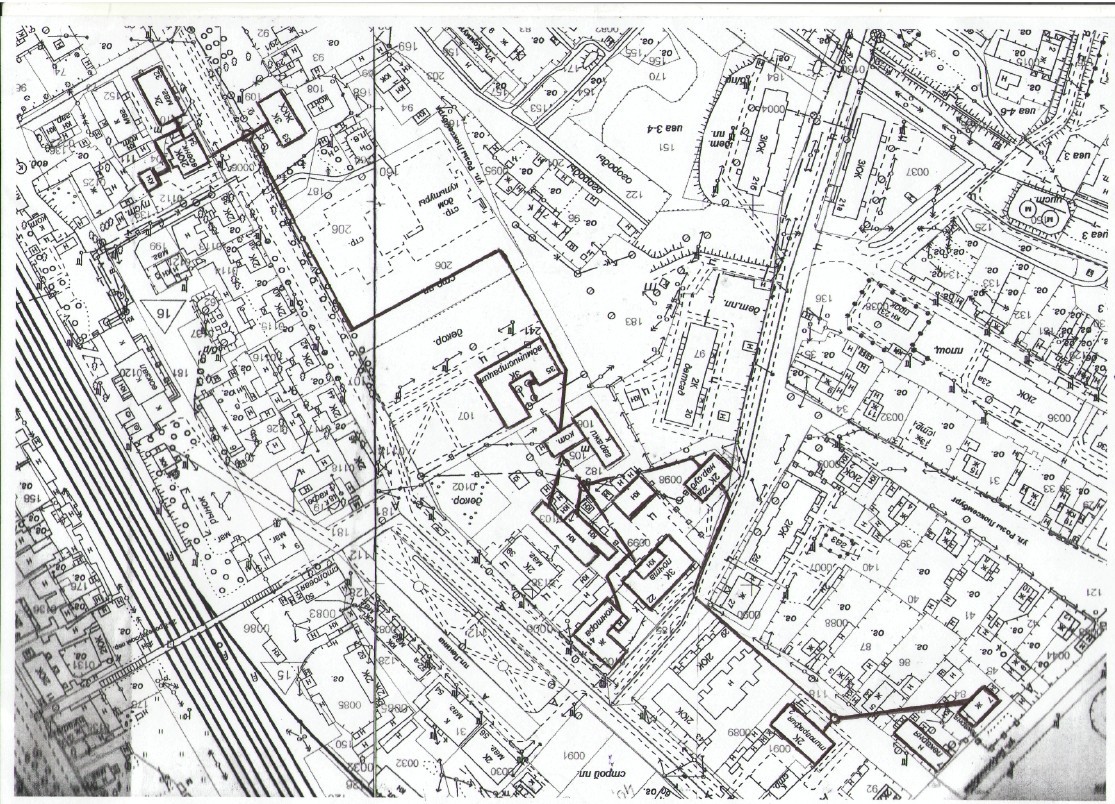 Деаэрация теплоносителя не применяется. В котельной отсутствуют приборы учета:тепловой энергии,они установлены на отапливаемых объектах. Установлены счетчики электроэнергии, воды. Весь отпуск тепла является расчетной величиной. Средневзвешенный КПД котельной по результатам РСТ, выполненных в 2012 году, составляет 65%, что соответствует удельному расходу условного топлива на выработку тепла брутто – 278 кг. у. т/Гкал .Основное		топливо-каменный	уголь,резервное-дрова.Регулирование	отпуска тепловой	энергии	с	коллекторов	котельной	(центральное	регулирование)осуществляется по качественному методу регулирования по нагрузке отопления для закрытых систем теплоснабжения – «60-48˚С».ГРАФИКТемператур сетевой воды (теплоносителя) на границе балансовой принадлежности у потребителей в подающем и обратном трубопроводах тепловых сетей в зависимости от температуры наружного воздуха для котельной по ул. Ленина,35аТаблица 12. Котлоагрегаты котельной № 9(ул. Коммунальная,3)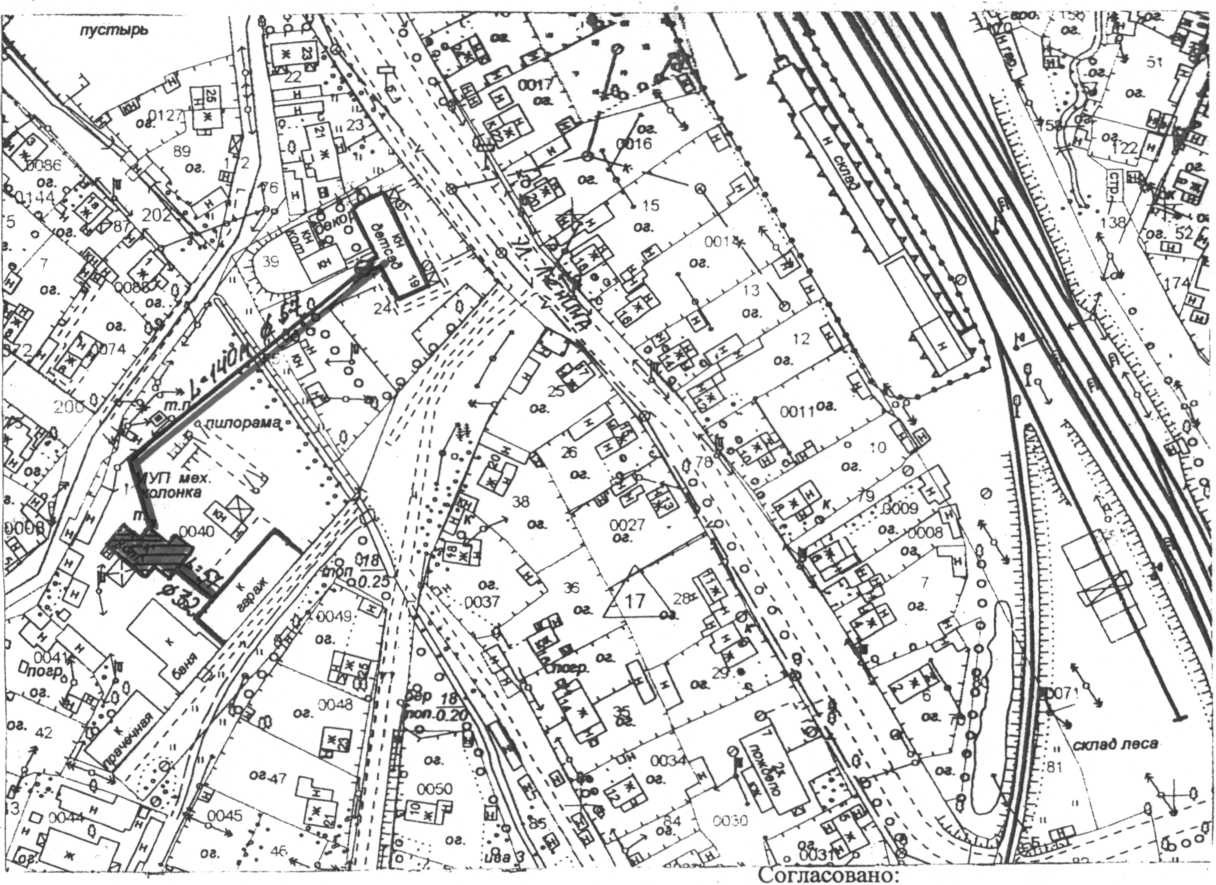 В котельной отсутствует системы водоподготовки, обеспечивающие нормативные параметры качества теплоносителя. В качестве теплоносителя используется вода из системы централизованного водоснабжения. Система теплоснабжения закрытая. Качество воды – как воды питьевого качества не гарантируется. Использование не подготовленного теплоносителя по содержанию в нем растворенных газов, хлоридов и сульфатов не позволяет обеспечить продолжительную эксплуатацию котлоагрегатов и тепловых сетей.Деаэрация теплоносителя не применяется. В котельной отсутствуют приборы учета: тепловой энергии, они установлены на отапливаемых объектах. Установлены счетчики электроэнергии, воды. Весь отпуск тепла является расчетной величиной. Средневзвешенный КПД котельной по результатам РСТ, выполненных в 2012 году, составляет 60%, что соответствует удельному расходу условного топлива на выработку тепла брутто – 251 кг. у. т/Гкал .Основное	топливо	-	дрова.	Регулирование	отпуска	тепловой	энергии		с коллекторов	котельной	(центральное	регулирование)		осуществляется	покачественному	методу регулирования по нагрузке отопления для закрытых систем теплоснабжения – «70-48˚С».ГРАФИКТемператур сетевой воды (теплоносителя) на границе балансовой принадлежности у потребителей в подающем и обратном трубопроводах тепловых сетей в зависимости от температуры наружного воздуха  для котельной по ул. Коммунальная,3Таблица 13. Котлоагрегаты котельной №10(ул.В.Козлова,6)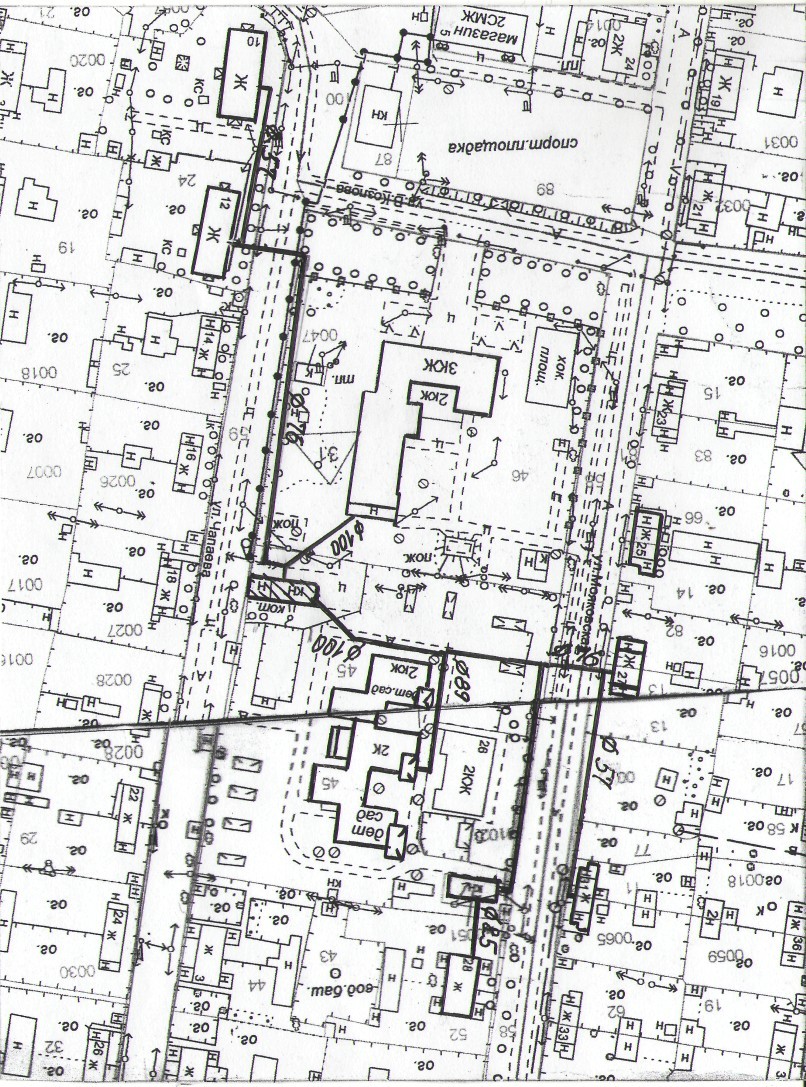 В котельной отсутствует системы водоподготовки. В качестве теплоносителя используется вода из системы централизованного водоснабжения. Система теплоснабжения закрытая. Качество воды – как воды питьевого качества не гарантируется. Использование не подготовленного теплоносителя по содержанию в нем растворенных газов, хлоридов и сульфатов не позволяет обеспечить продолжительную эксплуатацию котлоагрегатов и тепловых сетей.Деаэрация теплоносителя не применяется. В котельной отсутствуют приборы учета: тепловой энергии, они установлены на отапливаемых объектах.Установлены счетчики электроэнергии, воды. Средневзвешенный КПД котельной по результатам РСТ, выполненных в 2012 году, составляет 65%, что соответствует   удельному расходу условного топлива на выработку тепла брутто–	219	кг.	у.	т/Гкал.	Основное	топливо-каменный	уголь,	резервное-дрова. Регулирование отпуска тепловой  энергии  с коллекторов котельной(центральноерегулирование) осуществляется по качественному методу регулирования по нагрузке отопления для закрытых систем теплоснабжения – «60-48˚С».ГРАФИКТемператур сетевой воды (теплоносителя) на границе балансовой принадлежности в подающем и обратном трубопроводах тепловых сетей  в зависимости от температур наружного воздуха для котельной по ул .В. Козлова, 6Таблица 14. Котлоагрегаты котельной №11(д .Ефаново)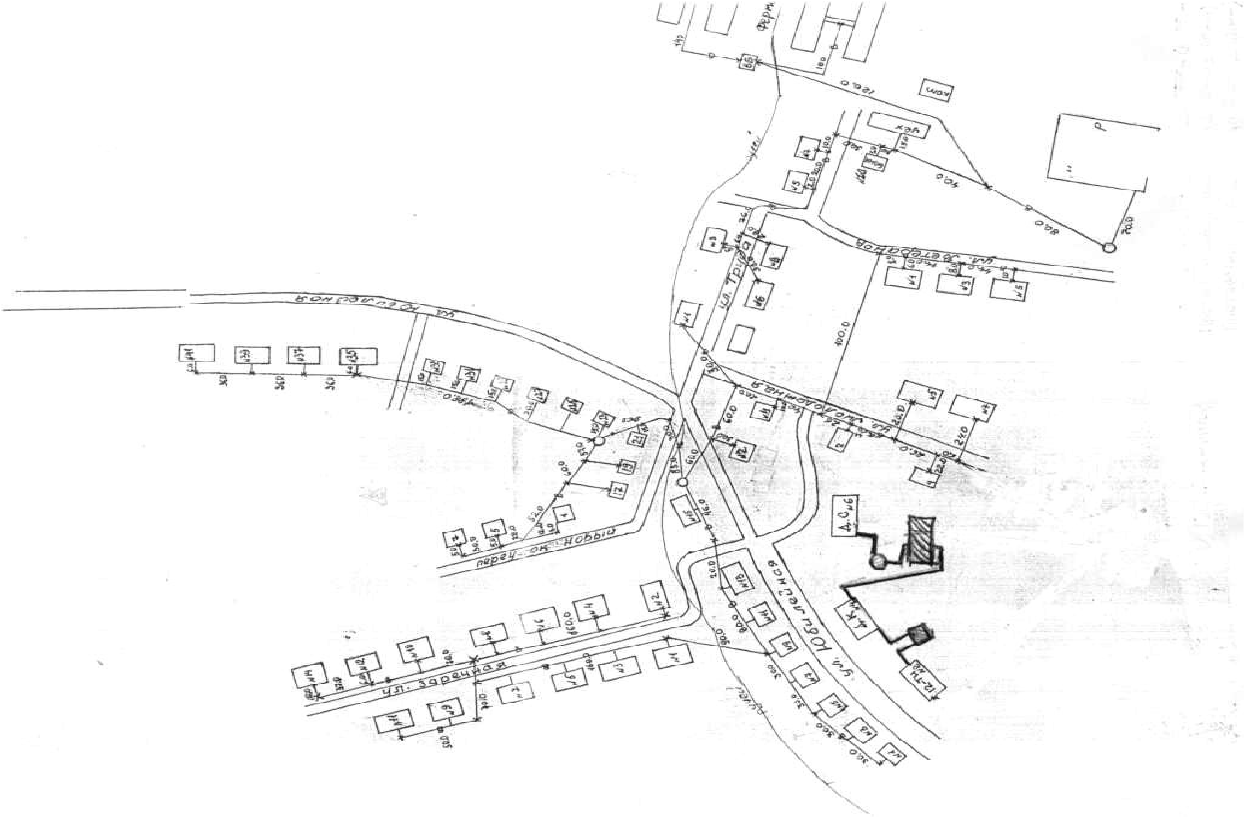 В котельной отсутствует системы водоподготовки, обеспечивающие нормативные параметры качества теплоносителя. В качестве теплоносителя используется вода из системы централизованного водоснабжения. Система теплоснабжения закрытая. Качество воды – как воды питьевого качества не гарантируется. Использование не подготовленного теплоносителя по содержанию в нем растворенных газов, хлоридов и сульфатов не позволяет обеспечить продолжительную эксплуатацию котлоагрегатов и тепловых сетей.Деаэрация теплоносителя не применяется. Приборы учета:тепловой энергии установлены на отапливаемых объектах. Установлены счетчики электроэнергии, воды. Весь отпуск тепла является расчетной величиной. Средневзвешенный КПД котельной по результатам РСТ, выполненных в 2012 году, составляет 60%, что соответствует удельному расходу условного топлива на выработку тепла брутто– 287 кг. у. т/Гкал .Основное топливо - дрова. Регулирование отпуска тепловой энергии с коллекторов котельной (центральное регулирование) осуществляется по качественному методурегулирования по нагрузке отопления для закрытых систем теплоснабжения –«60-48˚С».ГРАФИКТемператур сетевой воды (теплоносителя) на границе балансовой принадлежности у потребителей в подающем и обратном трубопроводах тепловых сетей в зависимости от температуры наружного воздуха для котельной д. ЕфановоТаблица 15. Котлоагрегаты котельной №1(ул. Заводская,8а)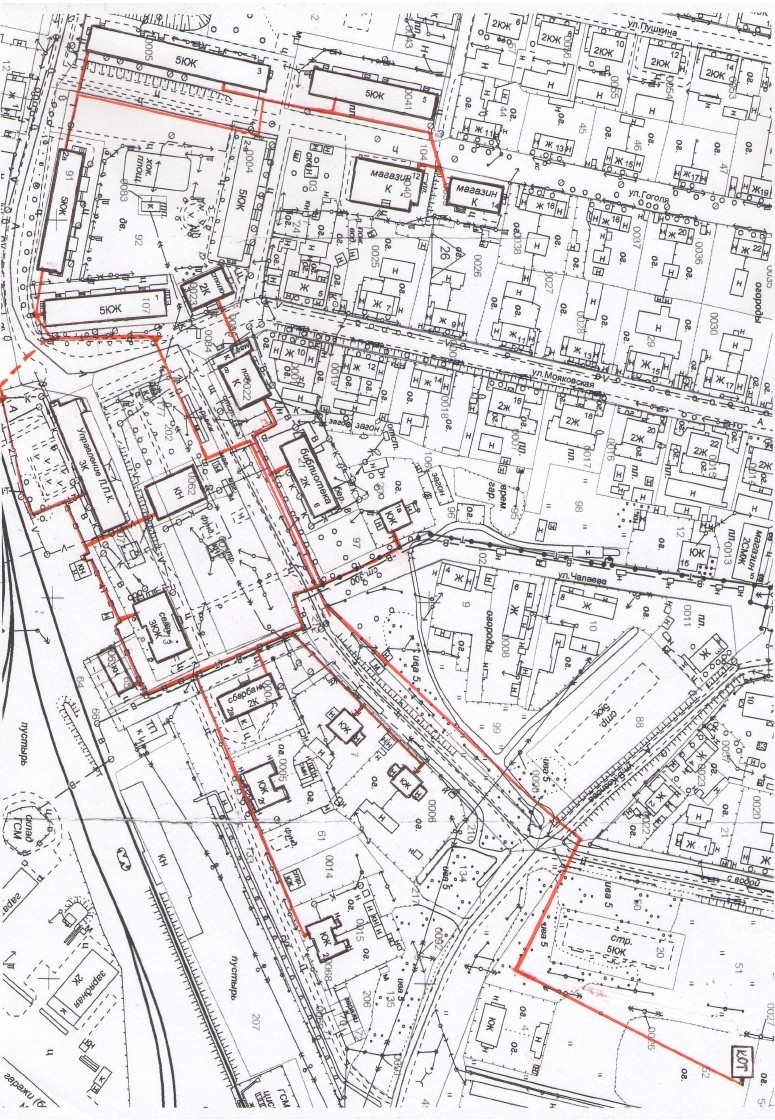 В котельной присутствует система водоподготовки, обеспечивающие нормативные параметры качества теплоносителя, что объясняется наличием разбора теплоносителя на нужды горячего водоснабжения. В качестве теплоносителя используется вода из водоочистного сооружения МУП«Водоканал»Показатели качества воды:-жесткость 2,07мг/экв/л.,-щелочность,ф-a 13 мг/экв/л,-щелочность,общ.2,8 мг/экв/л,-железо общ. 0,8. Система теплоснабжения с непосредственным разбором теплоносителя на цели горячего	водоснабжения	из систем	отопления.	Качество	воды	–	какводыпитьевого качества не гарантируется. Использование не подготовленного теплоносителя по содержанию в нем растворенных газов, хлоридов и сульфатов не позволяет обеспечить продолжительную эксплуатацию котлоагрегатов и тепловых сетей.Деаэрация теплоносителя применяется. В котельной есть приборы учета: тепловой энергии отпущенной в тепловые сети, электроэнергии, воды. Весь отпуск тепла является расчетной величиной. Средневзвешенный КПД котельной по результатам РНИ, выполненных в 2012 году, составляет 82%, что соответствует удельному расходу условного топлива на выработку теплабрутто–174.2 кг. у. т/Гкал .Основное топливо-щепа(70%), резервное-каменный уголь(30%)Регулирование отпуска тепловой энергии с коллекторов котельной осуществляется по качественному методу регулирования по нагрузке отопления для закрытых систем теплоснабжения – «95-70˚С».ГРАФИКТемператур сетевой воды (теплоносителя) на границе балансовой принадлежности у потребителей в подающем и обратном трубопроводах тепловых сетей в зависимости температуры теплоносителя от среднесуточной температуры наружного воздуха, для котельной по ул. Заводская 8а..Тепловые сети систем теплоснабжения и зоны действия источников тепловойэнергиПротяженность тепловых сетей систем отопления – 11,845 км. Присоединение внутридомовых систем отопления в «старых» зданиях (отопительных приборов потребителей) к тепловым сетям осуществлено по зависимой схеме. Горячее водоснабжение – открытое (для старых зданий). Котельная выполняет функции ЦТП. График регулирования отпуска теплоты в тепловые сети – центральный, качественный по отопительной нагрузке с температурами теплоносителя при расчетной тепловой нагрузке – «60-48». Прокладка – без канала. Конструкция теплоизоляции – заводского изготовления из пенополиуретана с защитным покрытием из полиэтилена низкого давления(2-6 кг/см.кв) и без СДУ.В зоне действия МУП «Лузские коммунальные системы» введены в эксплуатацию и действуют 12 котельных.. Так же, в зоне действия этих котельных, расположены зоны индивидуального теплоснабжения (отопления) потребителейПлощадь зоны действия котельной № 1-18.4 га, материальная характеристика871.43.м2, плотность тепловой нагрузки - 0.18.Гкал/ч/га. Относительная материальная характеристика тепловых сетей – 262,48м2/Гкал/ч.Площадь зоны действия котельной № 2- 16,24 га, материальная характеристика1124,6 м2,; плотность тепловой нагрузки – 0,21.Гкал/ч/га. Относительная материальная характеристика тепловых сетей –327,87м2/Гкал/ч.Площадь зоны действия котельной № 3- 15,2 га, материальная характеристика756,2 м2, плотность тепловой нагрузки – 0,2.Гкал/ч/га. Относительная материальная характеристика тепловых сетей – 243,94м2/Гкал/ч.Площадь зоны действия котельной № 4-5,6 га, материальная характеристика – 572,6. м2, плотность тепловой нагрузки – 0,29 Гкал/ч/га. Относительная материальная характеристика тепловых сетей – 357,88м2/Гкал/ч.Площадь зоны действия котельной № 5- 11,96 га, материальная характеристика – 909,3 м2, плотность тепловой нагрузки – 0,376.Гкал/ч/га. Относительная материальная характеристика тепловых сетей – 202,07м2/Гкал/ч.Площадь зоны действия котельной № 6- 3,2 га, материальная характеристика261,7	м2,	плотность;	плотность	тепловой	нагрузки	–	0,31.Гкал/ч/га. Относительная материальная характеристика тепловых сетей -261,7м2/Гкал/ч.Площадь зоны действия котельной № 7-4,8 га, материальная характеристика260,2	м2,	плотность	плотность	тепловой	нагрузки	–	0,21	Гкал/ч/га. Относительная материальная характеристика тепловых сетей – 260,2м2/Гкал/ч.Площадь зоны действия котельной № 8-19,2 га, материальная характеристика – 643,7 м2, плотность тепловой нагрузки – 0,134.Гкал/ч/га. Относительная материальная характеристика тепловых сетей – 249,49 м2/Гкал/ч.Площадь зоны действия котельной № 9-2,88 га, материальная характеристика – 98,4 м2; плотность тепловой нагрузки – 0,347.Гкал/ч/га. Относительная материальная характеристика тепловых сетей – 98,4 м2/Гкал/ч.Площадь зоны действия котельной № 10-7,2 га, материальная характеристика – 365,8 м2, плотность тепловой нагрузки – 0,222.Гкал/ч/га. Относительная материальная характеристика тепловых сетей – 228,62м2/Гкал/ч.Площадь зоны действия котельной № 11- 0,11 га, материальная характеристика –67,2. м2; плотность тепловой нагрузки – 3,64.Гкал/ч/га. Относительная материальная характеристика тепловых сетей – 168 м2/Гкал/Протяженность тепловых сетей систем отопления от котельной по ул. Заводская 8а – 3,7 км и систем горячего водоснабжения 3.34 км. Системы горячего водоснабжения – с рециркуляцией. Присоединение внутридомовых систем отопления в «старых» зданиях (отопительных приборов потребителей) к тепловым сетям осуществлено по зависимой схеме. Горячее водоснабжение – открытое (для старых зданий). Котельная выполняет функции ЦТП. График регулирования отпуска теплоты в тепловые сети – центральный, качественный по отопительной нагрузке с температурами теплоносителя при расчетной тепловой нагрузке – «95-70». Прокладка – без канала. Конструкция теплоизоляции – заводского изготовления из пенополиуретана с защитным покрытием из полиэтилена низкого давления и без СДУ.В 2010 г. введена в эксплуатацию и действует котельная по ул.Заводская,д .8а. В зоне действия этойкотельной, расположены зоны индивидуального теплоснабжения (отопления) потребителейПлощадь зоны действия котельной №12 – 24.36 га, материальная характеристика – 1356.5 м2, плотность тепловой нагрузки – 0.26 Гкал/ч/га. Относительная материальная характеристика тепловых сетей – 216 м2/Гкал/ч.Таблица 16. Балансы тепловой мощности источников тепловой энергии и присоединенной тепловой нагрузки в существующих зонах действия 11 котельных кроме котельной по ул. Заводской(на начало 2013 года),Гкал/чТаблица 17. Балансы тепловой мощности источников тепловой энергии и присоединенной тепловой нагрузки в существующих зонах действия котельной расположенной по адресу г.Луза, ул. Заводская, 8а.,Гкал/чтожеОбщие выводыЦентрализованное теплоснабжениеВсего в поселении в рамках централизованного теплоснабжения, в эксплуатации находится 29. котлоагрегатов, установленных в специализированных зданиях и помещениях. Большинство из этих зданий (котельных) – это отдельно стоящие здания. Установленная тепловая мощность котлоагрегатов составляет 27,86 Гкал/ч. Средняя установленная мощность на одну котельную составляет 2,32 Гкал/ч.В таблице 18 приведены данные об эксплуатируемых котлогрегатах, их типах, количестве и установленной тепловой мощностиТаблица 18. Котлы российского производстваКотлы зарубежных производителейВ	системе	теплоснабжения	Лузского	городского	поселения	котлоагрегатов иностранного производстванет.Показатель средневзвешенного (средневзвешенного по тепловой мощности) срока службы российских котлоагрегатов составляет 10 лет.ДеаэрацияПрактически во всех котельных расположенных на территории поселения отсутствуют устройства обеспечивающие контроль и регулирование содержания кислорода в теплоносителе. Последнее не обеспечивает требуемой долговечности работы тепловых сетей.Численность персонала (штатный коэффициент)Приводятся данные о численности персонала предприятия .МУП «Лузские коммунальные системы»Штатная численность персонала МУП «Лузские коммунальные системы на 2018 год составляет – 64 человека.Раздел 2.Балансы выработки, передачи и конечного потребления теплаТаблица 19. Баланс тепловой энергии и топлива по существующим зонам на 2013 год, за исключением котельной по ул. Заводской,8а.Таблица 20. Баланс тепловой энергии и топлива по существующим зонам действия котельной  ул. Заводская, 8а..ТопливныйбалансТаблица 21Таблица 22.котельная ул. Заводская, 8аТаблица 23. Баланс тепловой энергии в системах теплоснабжения Таблица 24.Баланс тепловой энергии в системах теплоснабжения котельная ул. Заводская, 8а.тыс. ГкалТаблица 25. Баланс топлива в системах теплоснабжения на 11 котельных за исключением котельной по ул. Заводская 8а.Таблица 26. Баланс топлива в системах теплоснабжения котелдьная ул. Заводская 8а.Баланс электрической энергии (см. таблицу 27) отражает ретроспективную динамику изменения покупки электрической энергии (по видам напряжений) и ее затрат на выработку и передачу тепловой энергии с разделением затрат электроэнергии на технологические и хозяйственные нужды.Таблица	27.	Баланс	электрической	энергии	в	системах	теплоснабжения на 11 котельных за исключением котельной по ул. Заводская 8а.),тыс. кВт-чТаблица 28. Баланс электрической энергии в системах теплоснабжения котельная по ул. Заводская 8а,,тыс. кВт-чБаланс теплоносителя (см. таблицу 29) отражает ретроспективную динамику изменения покупки (и собственного производства если имеются собственные источники водоснабжения на котельной) холодной воды, ее преобразования в теплоноситель, и расхода теплоносителя на подпитку тепловой сети, затраченного на компенсацию утечек теплоносителя за счет не плотности тепловых сетей. При этом подпитка тепловой сети для открытых систем теплоснабжения включает и необходимое, для горячего водоснабжения потребителей, количество теплоносителя, предающееся по тепловымсетям.Одновременно с расходом теплоносителя должны быть вычислен расход теплоносителя циркулирующий в тепловых сетях и обеспечивающий передачу по тепловым сетям тепловой энергии для теплоснабжения потребителей.Таблица 29. Баланс теплоносителя в системах теплоснабжения на 11 котельных за исключением котельной по ул. Заводская 8а., тыс. м3Таблица 30. Баланс теплоносителя в системах теплоснабжения котельной по ул. Заводская 8а., тыс. м3Затраты и необходимая валовая выручка теплоснабжающих предприятий, действующих на территории поселения должна быть установлена по данным тарифных дел органа регулирования. Структура затрат должна быть приведена в соответствие с методические указания по расчету цен (тарифов) в сфере теплоснабжения, утверждаемыми Федеральной службой по тарифам РФ.Регулируемые организации обязаны вести раздельный учет объема тепловой энергии, теплоносителя, доходов и расходов, связанных с осуществлением следующих видов деятельности:производство тепловой энергии;передача тепловой энергии,теплоносителя;производство теплоносителя;сбыт тепловой энергии, теплоносителя;подключение к системетеплоснабжения;поддержание резервной тепловой мощности при отсутствии потребления тепловой энергии.Раздельный учет объема тепловой энергии, теплоносителя, доходов и расходов связанных с производством, передачей и со сбытом тепловой энергии, теплоносителя осуществляется в соответствии с единой системой классификации и раздельного учета затрат относительно видов деятельности теплоснабжающих организаций, теплосетевых организаций, установленной Федеральной службой потарифам.Если в отчетных документах регулируемой организации представлена отличная от установленного в Основах ценообразования структура учета объема тепловой энергии, теплоносителя, доходов и расходов, связанных с перечисленных видов деятельности, то в данном разделе она принимается такой, какая была установлена органом регулирования цен, тарифов субъекта РФ (см. табл. 31Таблица	31.	Затраты	на	производство	и	передачу	тепловой	энергии	в	системах теплоснабжения на 11 котельных за исключением котельной по ул. Заводская 8а.Таблица 32. Затраты на производство и передачу тепловой энергии в системах теплоснабжения котельная ул. Заводская 8а..Услуги и тарифыРаздел разрабатывается с целью установления базовых значений всех регулируемых тарифов и цен, связанных с затратами тепловой энергии и базовой системы отношений между существующими регулируемыми теплоснабжающими организациями и органомрегулирования.Всистемахтеплоснабжения	поселения формируются следующие услуги для потребителей.тепловая энергия для отопления;тепловая энергия для нагрева холоднойводы;тепловая энергия для нагрева техническойводы;горячееводоснабжение;горячее водоснабжение с использованием теплоносителя из отопительных приборов.Комитетом	по	государственному		регулированию	цен		и	тарифов устанавливаются		цены	(тарифы)	на	тепловую	энергию		для	предприятий,обеспечивающих	выработку	и	передачу	тепловой	энергии	в	системах теплоснабжения с целью реализациипотребителям.Тарифы теплоснабжающих организаций.Таблица 33.               Раздел 3. Прогноз развития строительных фондовСводный прогнозный баланс строительных фондов в целом по городскому округу приведен в таблице 34.Общий прирост жилищного фонда в городском округе с учетом нового строительства и сноса характеризуется следующим показателями:прирост жилищного фонда в 2010году по отношению к 2000году составитл 162 тыс. м2(45,9%);прогнозируемый прирост в 2025 году по отношению к 2010 году составит– 153, 1 тыс. м2(29,6%);общий прирост жилищного фонда по отношению к 2000 году составил 315,7 тыс. м2(89%);общее количество одноэтажного жилищного фонда сократится на 24,5 тыс. м2 прежде всего за счет сноса одноэтажных многоквартирных жилых зданий барачного типа. Его сокращение по отношению к 2010 году составило11,2 тыс. м2;общее количество малоэтажного жилищного фонда также сократится на 19 тыс. м2 по отношению к 2010 году, за счет программ сноса ветхого жилья, не вошедшего в программу капитальногоремонта;                          3.1.Прогноз развития жилых фондов:Площадь строительных фондов и приросты площади строительных фондов в соответствии с Генеральным планом Лузского городского поселения.Таблица 34. Расчет объемов нового жилищного строительства             Мероприятия по строительству и реконструкции объектов согласно генеральному плану Лузского городского поселения.                                         Социальная сфера.Таблица 35.                     Объекты физической культуры и спорта.Таблица 36.Строительство новых котельных не планируется, объекты строительства будут обслуживаться индивидуальными источникамитепла.Объекты образования.Таблица 37.Данные учреждения присоединятся к имеющимся ТС.Объекты промышленного и агропромышленного комплекса,а так же торговли.Таблица 38.Обеспечение теплом будет осуществляться за счет индивидуальных источников теплановое жилищное строительство за счет размещения преимущественно индивидуальных жилых домов с полным комплексом социальной и инженерно- транспортной инфраструктуры на территориях, примыкающих к сложившейся застройке, планируемых к выведению или уже выведенных из земель сельскохозяйственногоназначениязавершение формирования преимущественно индивидуальной жилой застройки в исторически сложившихся районах в соответствии с имеющейся или находящейся в разработке проектной документацией при комплексном развитии социальной и инженерно-транспортнойинфраструктурыупорядочение сложившейся застройки территорий садоводческих товариществ и личных подсобных хозяйств с постепенным повышением капитальности жилого фонда и развитием социальной и инженерно- транспортнойинфраструктуры;увеличение территории городского поселения за счет включения в ее границы зон планируемого жилищного, общественного и другого вида строительства;Развитие общественно-деловой зоны:формирование новых и развитие складывающихся общественных центров в поселении, включая объекты административно- делового, торгового, культурно-развлекательного, коммунально-бытового и иного назначения;строительство	многофункциональных	комплексов, включающих разнообразные виды обслуживания (объекты торговли, офисно- делового, спортивно-развлекательного назнастроительство новых амбулаторно- поликлинических отделений, развитие сети аптек);Развитие спортивно-рекреационныхзон: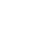 создание в Лузском городском поселении развитой системы озелененных пространств с целью организации рекреационного и спортивного обслуживания населения(плоскостные спортивные сооружения, места активного отдыха, прогулочные зоны, организация маршрутов и др.);создание рекреационно-туристического центра, включающего объекты обслуживания посетителей –экскурсантов;формирование производственных и коммунально-складских зон за счет размещения новых объектов коммунально-складского назначения, а также экологически безопасных производственных объектовПотребление тепловой энергии (мощности) и теплоносителя объектами, расположенными в производственных зонах, с учетом возможных изменений производственных зон и их перепрофилирования и приросты потребления тепловой энергии (мощности), теплоносителя производственными объектами.Таблица 38.Планируется частичное изменение схемы теплоснабжения городского поселения, теплоснабжение перспективных объектов, которые планируются разместить вне зоны действия существующих котельных, предлагается осуществить от автономных источников. Изменения производственных зон не планируется.Раздел	4.Перспективные	балансы	располагаемой	тепловой	мощности источников тепловой энергии и тепловой нагрузкипотребителей.4.1.Радиус эффективного теплоснабжения.Среди основных мероприятий по энергосбережению в системах теплоснабжения можно выделить оптимизацию систем теплоснабжения в районе с учетом эффективного радиусатеплоснабжения.Передача тепловой энергии на большие расстояния является экономически неэффективной.Радиус эффективного теплоснабжения позволяет определить условия, при которых подключение новых или увеличивающих тепловую нагрузку теплопотребляющих установок к системе теплоснабжения нецелесообразно вследствие увеличения совокупных расходов в указанной системе на единицу тепловой мощности, определяемой для зоны действия каждого источника тепловой энергии.Радиус эффективного теплоснабжения – максимальное расстояние от теплопотребляющей установки до ближайшего источника тепловой энергии в системе теплоснабжения, при превышении которого подключение теплопотребляющей установки к данной системе теплоснабжения нецелесообразно по причине увеличения совокупных расходов в системе теплоснабжения..Существующие значения установленной тепловой мощности основного оборудования источников тепловой энергии (в разрезекотельных).Таблица 39.Часть многоквартирного жилого фонда, крупные общественные здания, учреждения бюджетной сферы подключены к централизованной системе теплоснабжения, которая состоит из котельных и тепловых сетей.  Эксплуатацию котельных и тепловых сетей на территории Лузского городского поселенияс31. 08. 2017 г.годаосуществляет МУП «Лузские коммунальные системы».Лузское городское поселение не газифицировано. Поэтому большая часть индивидуальных жилых домов оборудовано отопительными печами, работающими на твердом топливе (дрова, отходы лесопиления - горбыль). Индивидуальное отопление осуществляется от теплоснабжающих устройств без потерь при передаче, так как нет внешних систем транспортировки тепла. Поэтому потребление тепла при теплоснабжении от индивидуальных установок можно принять равным егопроизводству..Существующие и перспективные затраты тепловой мощности на собственные и хозяйственные нужды источников тепловой энергии (в разрезе котельных).Таблица 40..Значения существующей и перспективной тепловой мощности источников тепловой энергиинетто.Таблица 41.Передача по тепловым сетям, включая потери тепловой энергии в тепловых сетях теплопередачей через теплоизоляционные конструкции теплопроводов и с потерями теплоносителя и указанием затрат на компенсацию этих потерь.Таблица 42..Затраты существующей и перспективной тепловой мощности на хозяйственные нужды тепловыхсетей.Таблица 43..Предложения по перспективной установленной тепловой мощности каждого источника тепловой энергии с учетом аварийного и перспективного резерва тепловоймощности.Таблица 44.Учитывая, что вторая очередь Генерального плана Лузского городского поселения рассчитана до 2032 года, предложения по перспективной тепловой мощности могут быть также рассчитаны до 2032 года.Раздел 5.Предложения по строительству и реконструкции тепловых сетей.5.1.Меры по выводу из эксплуатации, консервации и демонтажу избыточных источников тепловой энергии.Генеральным планом Лузского городского поселения предусмотрено частичное изменение схемы теплоснабжения района, решения о загрузке источников тепловой энергии, распределении (перераспределении) тепловой нагрузки потребителей тепловой энергии в каждой зоне действия системы теплоснабжения между источниками тепловой энергии, поставляющими тепловую энергию в данной системе теплоснабжения, будут иметь следующий вид:Таблица 45.(ул.КоНа первоочередной срок генеральным планом предусмотрено:Для решения задач теплоснабжения города необходимо привести в соответствие существующие тепловые сети выполнив разработку проекта по ним с гидравлическим расчетом и в дальнейшем при подключении новых потребителей учитывать технические характеристикисистемы;Провести замену ветхих тепловых сетей в соответствии с проектом теплоснабжения;За счет энергосберегающих проектных решений необходимо обеспечить сокращение тепловых потерь зданий, как на объектах нового строительства, так и при ремонтных работахсуществующих;Теплоснабжение	малоэтажной	индивидуальной	застройки предусматривать от индивидуальных источников питания. 5.2.Перспективные топливныебалансы.Существующие и перспективные топливные балансы для каждого источника тепловой энергии, расположенного в границах поселения по видам основного, резервного и аварийного топлива.Таблица 46.Раздел 6.Инвестиции в новое строительство, реконструкцию и техническое перевооружение.6.1 Предложения по величине необходимых инвестиций в новое строительство, реконструкцию и техническое перевооружение источников тепловой энергии, тепловых сетей и тепловых пунктов.Первоначально планируются на период, соответствующий первой очереди Генерального плана Лузского городского поселения, т.е. на период до 2017 года и подлежат ежегодной корректировке на каждом этапе планируемого периода с учетом утвержденной инвестиционной программы и программы комплексного развития коммунальной инженерной инфраструктуры Лузского городского поселения.6.2. Предложения по величине необходимых инвестиций в реконструкцию и техническое перевооружение источников тепловой энергии, тепловых сетей.Таблица 47.№Примечание: Объем средств будет уточняться после доведения лимитов бюджетных обязательств из бюджетов всех уровней на очередной финансовый год и плановый период.Кроме этого необходимо ежегодно проводить следующие мероприятия :-чистка и частичный ремонт вытяжных газоходов;-проверка манометров,термометров;-Ревизия электрооборудования,сетевых насосов;-чистка поверхностей нагрева котлов;-косметический ремонт бытового помещения;Раздел	7.	Решение	об	определении	единой	теплоснабжающей организации.Основная часть многоквартирного жилого фонда, крупные общественные здания, бюджетные учреждения подключены к централизованной системе теплоснабжения, которая состоит из котельных и тепловых сетей. Эксплуатацию котельных и тепловых сетей на территории Лузского городского поселения осуществляет МУП «Лузские коммунальные системы» В качестве единой теплоснабжающей организации предлагается определить МУП «Лузские коммунальные системы»  Зона деятельности единой	       теплоснабжающей организации охватывает большую часть территории Лузского городского поселения, так как она осуществляет теплоснабжение объектов жилого фонда, социально значимых объектов бюджетной сферы, прочих потребителей, находящихся на территории Лузского городского поселения.Решения о распределении тепловой нагрузки между источниками тепловойэнергии.Решения о загрузке источников тепловой энергии, распределении (перераспределении) тепловой нагрузки потребителей тепловой энергии между источниками тепловой энергии, поставляющими тепловую энергию в данной системе, будут иметь следующий вид:Таблица 48.Распределение тепловой нагрузки между источниками тепловой энергии, в том числе определение условий, при наличии которых существует возможность поставок тепловой энергии при сохранении надежности теплоснабжения.Перераспределение тепловой нагрузки между источниками тепловой энергии невозможно. Источники тепловой энергии между собой технологически не связаны.Решение по бесхозяйным тепловымсетям.На момент составления схемы теплоснабжения на территории Лузского городского поселения нет бесхозяйных тепловых сетей. В случае обнаружения таковых	в	последующем,	необходимо	руководствоваться ст.15,п.6,Федерального закона от 27 июля 2010 года №190ФЗВ случае выявления бесхозяйных тепловых сетей(тепловых сетей не имеющих эксплуатирующей организации)орган местного самоуправления поселения до признания права собственности на указанные бесхозяйные тепловые сети в течении 30 дней с момента выявления обязан определить теплосетевую организацию, тепловые сети которой непосредственно соединены с указанными бесхозяйными тепловыми сетями, или единую теплоснабжающую организацию в системе теплоснабжения ,в которую входят указанные бесхозяйные тепловые сети и которая осуществляет содержание и обслуживание указанных бесхозяйных тепловых сетей. Орган регулирования обязан включить затраты на содержание и обслуживание бесхозяйных тепловых сетей в тарифы соответствующей организации на следующий периодрегулирования.Раздел 8.Прогноз спроса на тепловую энергию для отопления и горячего водоснабжения в жилых и общественных зданияхВ таблице 49 приведены данные расчета спроса на тепловую энергию для отопления и горячего водоснабжения жилых и общественных зданий на территории поселения. Расчеты показывают, что спрос на тепловую энергию также остается практически постоянным на всем сроке прогнозного периода. Однако по сравнению со спросом на тепловую мощность, спрос на тепловую энергию подвержен значительно большим колебаниям, прежде всего, за счет изменяющихся средних фактических градусосуток отопительного периода (ГСОП), которые определяют влияние на годовое потребление тепла на отопление.Так же принято, что массовая установка приборов учета тепловой энергии, используемой на отопление жилых здании не принесет его заметного снижения, прежде всего потому, что в результате массового применения приборов учета происходит перераспределение потребления тепла на отопление между зданиями с низким качеством теплозащиты (старые здания) и зданиями, имеющими приемлемый параметртеплозащиты.Таблица 49. Прогноз спроса на ТЭ для отопления и горячего водоснабжения, тыс. ГкалТаким образом, несмотря на отсутствие роста спроса на тепловую мощность на территории поселения, происходит перераспределение спроса на тепловую мощность между централизованными и индивидуальными системами теплоснабжения.Раздел 9.Направления развития теплоснабжения поселения.Общие положения.Направления развития теплоснабжения поселения формируется с учетом задач установленных в ФЗ № 190 «О теплоснабжении». Перед разработкой обоснованных предложений, составляющих схему теплоснабжения, и рекомендуемых схемой для включения в инвестиционные программы теплоснабжающих компаний, действующих на территории поселения, должны быть утверждены основные положения концепции развития схемы теплоснабжения. Концепция схемы теплоснабжения предназначена для описания, обоснования отбора и представления заказчику нескольких вариантов ее реализации, из которых будет выбран рекомендуемый вариант. Выбор рекомендуемого варианта выполняется на основе анализа тарифных последствий и анализа достижения ключевых показателей развития теплоснабжения. Необходимость развития на территории поселения комбинированного способа производства тепловой и электрической энергии. Согласование с действующими программами строительства жилья и программой энергосбережения, в той их части которые касаются развития теплоснабжения поселения.Принимаемые для реконструкции и нового строительства образцы котлоагрегатов, установок для  подготовки теплоносителя, деаэрации теплоносителя, управления электроприводом, особенности АСУТП котельных (техническая политика в сфере развития источников тепловойэнергии).Принимаемые для  реконструкции и нового строительства материалы, конструкции и управление распределением тепловой энергией в тепловых сетях и сооружений на них (техническая политика в сфере развития тепловыхсетей).Рекомендации по созданию единых теплоснабжающихкомпаний.Дляобеспечения потребителей тепловой энергией в соответствии со спросом и достижения заданных целевых показателей теплоснабжения в процессе реализации проекта выполняется: новое строительство тепловых сетей в районах комплекснойзастройкиВсе инвестиции осуществляются за счет бюджетных средств, в том числе и строительство распределительных тепловых сетей в границах участков комплексной застройки..Обеспечение спроса не тепловую мощность за счет развития изолированных систем теплоснабженияПрирост тепловой нагрузки в существующих зонах действия котельных отсутствует, в силу снижения тепловой нагрузки при сносе ветхих и неблагоустроенных жилых зданий и капитальном ремонте остающихся в эксплуатации.Вновь построенные объекты в существующих зонах действия присоединяются к существующим тепловым сетям с выносом и новым строительством тепловых сетей на внутриплощадочныхпространствахОсуществляется перетрассировка тепловых сетей с их реконструкцией.Осуществляется реконструкция существующих котельных в зонах дефицита располагаемой мощности с заменой котлоагрегатов.Все реконструируемые котельные оборудуются:устройствами водоподготовки идеаэрации;приборами учета энергоресурсов;системой автоматизации верхнегоуровня;С целью обеспечения нормативных показателей надежности потребителей между смежными зонами действия котельных устраиваются перемычки между тепловыми сетями.На первоочередной срок генеральным планом предусмотрено:Для решения задач теплоснабжения города необходимо привести в соответствие существующие тепловые сети выполнив разработку проекта по ним с гидравлическим расчетом и в дальнейшем при подключении новых потребителей учитывать технические характеристикисистемы;Провести	замену	ветхих	тепловых	сетей	в	соответствии	с	проектом теплоснабжения;За счет энергосберегающих проектных решений необходимо обеспечить сокращение тепловых потерь зданий, как на объектах нового строительства, так и при ремонтных работах существующих;Теплоснабжение малоэтажной индивидуальной застройки предусматривать от индивидуальных источниковпитания.Таблица 50.    .Реконструкция котельных и тепловыхсетейСредний износ трубопроводов теплосетей в поселении составляет6 км(38%) Для решения данной задачи необходима модернизация тепловых сетей – замена ветхих стальных труб теплотрасс на трубы в пенополиуретановой изоляции (далее – ППУ изоляция). Всего в Лузском городском поселении протяженность тепловых сетей в двухтрубном исчислении составляет 15500 метров. Изношенность стальных труб является причиной недопоставки тепла потребителям.Принятие Инвестиционной программы позволит решить указанные проблемы, обеспечить потребителей качественными услугами теплоснабжения, разработать схему постепенной замены стальных труб и стальных котлов, осуществить замену ветхих теплотрасс на трубы в пенополиуретановой изоляции.               Раздел 10. Предложения в инвестиционную программуПредложения по величине необходимых инвестиций в новое строительство, реконструкцию и техническое перевооружение источников тепловой энергии, тепловых сетей и тепловых пунктов первоначально планируются на период, до 2015 года (согласно утвержденной программы комплексного развития систем коммунальной инфраструктуры Лузского городского поселения на 2012-2014 годы) и подлежат ежегодной корректировке на каждом этапе планируемого периода с учетом утвержденной инвестиционной программы и программы комплексного развития коммунальной инженерной инфраструктуры Лузского городского поселения.87ПоказателиЕдиницы измеренияБазовые значенияЗначения на первый этап расчетного срока генерального плана(до 2017 года)Значения на расчетный срок генерального планаПлощадь территории в границах поселения. Га3456Численность населенияЧел.11200Отапливаемая площадь,всего,вт.ч.:тыс. м246751,15жилых усадебныхзданий(коттеджей)тыс. м2жилых усадебных зданийтыс. м2жилыхмногоквартирныхзданийтыс. м245236,1общественных зданийтыс. м21515,05Средняя плотность застройким2/га1290Расчетнаятемпературанаружноговоздухадляпроектирования отопления ивентиляции˚С-34˚С-34˚С-34˚ССредняя температура отопительного периодаГрад. Цельсия-5,8-5,8-5,8ГСОП (градусосутки отопительного периода)Град*сут-1386,2-1386,2-1386,2Особые условия для проектированиятепловыхсетей, вт.ч.:нетнетНетСейсмичностьнетНетНетвечная мерзлотанетНетНетподрабатываемыенетНетНетбиогенные или илистыенетнетнетИнженерные сетиПротяженность, кмВ т.ч. ветхиеВ т.ч. ветхиеИнженерные сетиПротяженность, кмкм%Тепловые сети15,5426Наименование котельнойМесто расположенияУТМ, Гкал/чКотельная № 1ул. Калинина,9а3,32Котельная № 2ул. Заводская,35а3,43котельная № 3ул.Октябрьская,33,1котельная № 4ул.Рабочая,29а1,6котельная № 5ул.В.Козлова,7б4,5котельная № 6ул.Дорожников,1б1,0Котельная № 7ул.Пролетарская,2г1,0котельная № 8ул.Ленина,35а2,58котельная № 9ул.Коммунальная,31,0котельная № 10ул.В.Козлова,61,6котельная № 11д.Ефаново0,4котельная № 12ул.Заводская,8а6,28Наименование котельныхАдресУТМ,Гкал/чРТМ, Гкал/чПотери УТМ, %котельная № 1ул. Калинина,9а3,322.1611котельная № 2ул. Заводская,35а3,431.6411котельная № 3ул.Октябрьская,33,11,8611котельная № 4ул.Рабочая,29а1,60.9611котельная № 5ул.В.Козлова,74,52,711котельная № 6ул.Дорожников,1б1,00.611котельная № 7ул.Пролетарская,2г1,00.6511котельная № 8ул.Ленина,35а2,581,6811котельная № 9ул.Коммунальная,31,00,611котельная № 10ул.В.Козлова,61,61,0411котельная № 11д.Ефаново0,40,2411  котельная №12Всегоул. Заводская 8а6,2829,814,34           18,47 8Тип котлаРасполагаемая тепловая мощность, Гкал/чГод	ввода	в эксплуатацииКоличество капитальных ремонтовПоследний капитальный ремонтКВНПу 11,02009--КВМ1,16КД1,162010--КВМ1.16КД1,162010--Всего3,32--Температура наружного воздуха t0CТемпература теплоносителя в подающем трубопроводе,t 0 CТемпература теплоносителя в обратном трубопроводе, t0CДавление на трубопроводе тепловых сетей+540352-5 кг/см.кв.+440352-5 кг/см.кв.+340352-5 кг/см.кв.+240352-5 кг/см.кв.+140352-5 кг/см.кв.040352-5 кг/см.кв.-141362-5 кг/см.кв.-242372-5 кг/см.кв.-343382-5 кг/см.кв.-444382-5 кг/см.кв.-545382-5 кг/см.кв.-646392-5 кг/см.кв.-747392-5 кг/см.кв.-848392-5 кг/см.кв.-949402-5 кг/см.кв.-1050402-5 кг/см.кв.-1151402-5 кг/см.кв.-1252412-5 кг/см.кв.-1353412-5 кг/см.кв.-1454412-5 кг/см.кв.-1555422-5 кг/см.кв.-1656422-5 кг/см.кв.-1757422-5 кг/см.кв.-1858432-5 кг/см.кв.-1959432-5 кг/см.кв.-2060442-5 кг/см.кв.-2160442-5 кг/см.кв.-2260452-5 кг/см.кв.-2360462-5 кг/см.кв.-2460462-5 кг/см.кв.-2560472-5 кг/см.кв.-2662482-5 кг/см.кв.-2763492-5 кг/см.кв.-2864492-5 кг/см.кв.-2965502-5 кг/см.кв.-3066502-5 кг/см.кв.-35 и ниже67502-5 кг/см.кв.-40 и ниже70502-5 кг/см.кв.Тип котлаРасполагаемая тепловая мощность, Гкал/чГод	ввода	в эксплуатацииКоличество капитальных ремонтовПоследний капитальный ремонтПоследний капитальный ремонтЛуга- Лотос(КВР1.15)1,52005---КВР 0,930,932007---КВНП11,02009---Всего3,43---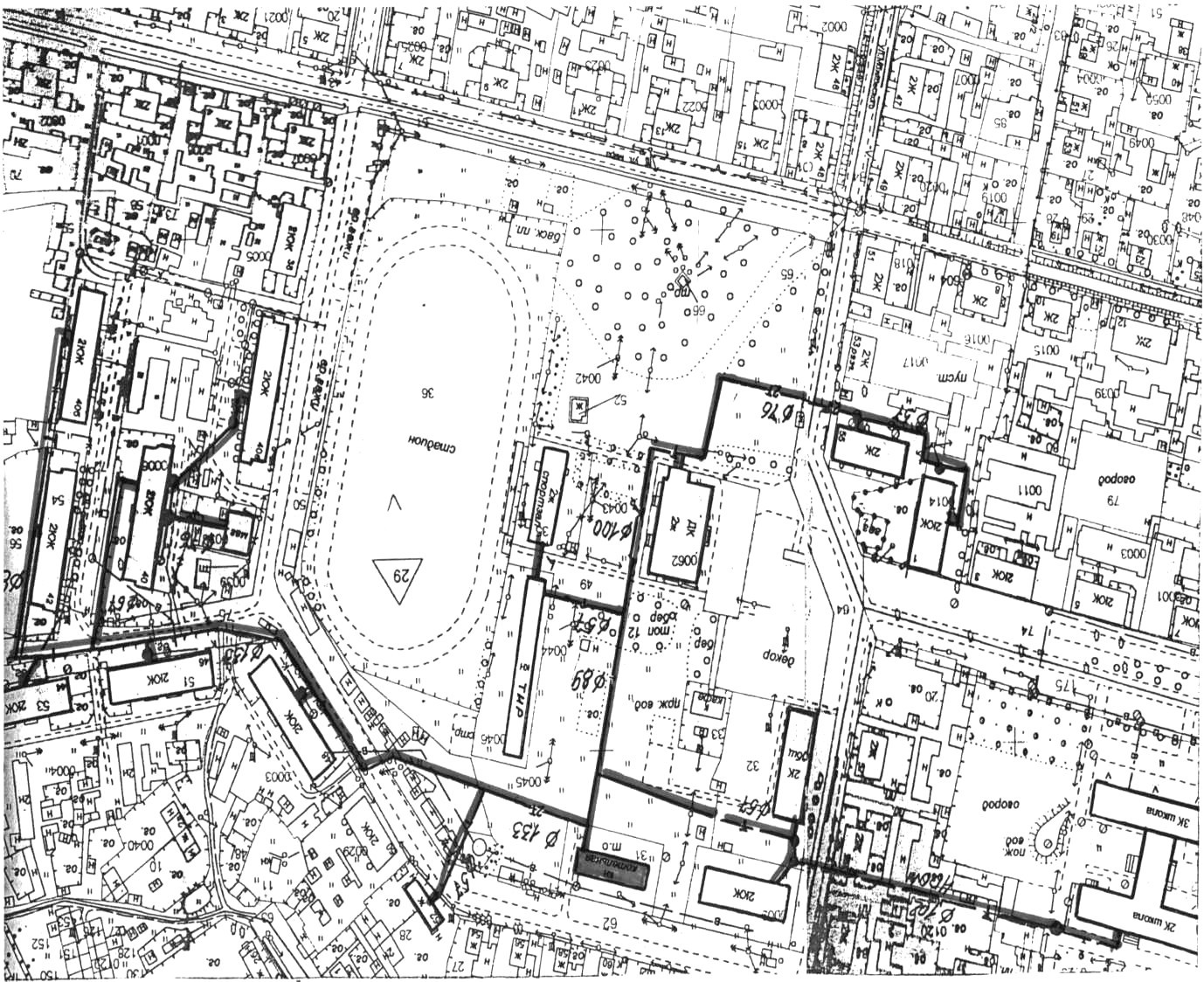 Температура наружного воздуха t0CТемпература теплоносителя в подающем трубопроводе,t 0 CТемпература теплоносителя в обратном трубопроводе, t0CДавление на трубопроводе тепловых сетей+540352-5 кг/см.кв.+440352-5 кг/см.кв.+340352-5 кг/см.кв.+240352-5 кг/см.кв.+140352-5 кг/см.кв.040352-5 кг/см.кв.-141362-5 кг/см.кв.-242372-5 кг/см.кв.-343382-5 кг/см.кв.-444392-5 кг/см.кв.-545402-5 кг/см.кв.-646402-5 кг/см.кв.-747402-5 кг/см.кв.-848402-5 кг/см.кв.-949402-5 кг/см.кв.-1050402-5 кг/см.кв.-1151412-5 кг/см.кв.-1251412-5 кг/см.кв.-1352422-5 кг/см.кв.-1452422-5 кг/см.кв.-1553432-5 кг/см.кв.-1653432-5 кг/см.кв.-1754442-5 кг/см.кв.-1854442-5 кг/см.кв.-1955452-5 кг/см.кв.-2055452-5 кг/см.кв.-2156452-5 кг/см.кв.-2256452-5 кг/см.кв.-2357462-5 кг/см.кв.-2457462-5 кг/см.кв.-2558462-5 кг/см.кв.-2658472-5 кг/см.кв.-2759482-5 кг/см.кв.-2859472-5 кг/см.кв.-2960482-5 кг/см.кв.-3060482-5 кг/см.кв.-35 и ниже60482-5 кг/см.кв.Тип котлаРасполагаемая тепловая мощность, Гкал/чГод	ввода	в эксплуатацииКоличество капитальных ремонтовПоследний капитальный ремонтИЖ КВ1,61,5482007--ИЖ КВ1,61,5482007--Всего3,10--Температура наружного воздуха t0CТемпература теплоносителя в подающем трубопроводе,t 0 CТемпература теплоносителя в обратном трубопроводе, t0CДавление на трубопроводе тепловых сетей+540353-6 кг/см.кв.+440353-6 кг/см.кв.+340353-6 кг/см.кв.+240353-6 кг/см.кв.+140353-6 кг/см.кв.040353-6 кг/см.кв.-141363-6 кг/см.кв.-242373-6 кг/см.кв.-343383-6 кг/см.кв.-444383-6 кг/см.кв.-545383-6 кг/см.кв.-646393-6 кг/см.кв.-747393-6 кг/см.кв.-848393-6 кг/см.кв.-949403-6 кг/см.кв.-1050403-6 кг/см.кв.-1151403-6 кг/см.кв.-1252413-6 кг/см.кв.-1353413-6 кг/см.кв.-1454413-6 кг/см.кв.-1555423-6 кг/см.кв.-1656423-6 кг/см.кв.-1757423-6 кг/см.кв.-1858433-6 кг/см.кв.-1959433-6 кг/см.кв.-2060443-6 кг/см.кв.-2161443-6 кг/см.кв.-2262453-6 кг/см.кв.-2363463-6 кг/см.кв.-2464463-6 кг/см.кв.-2565473-6 кг/см.кв.-2666483-6 кг/см.кв.-2767493-6 кг/см.кв.-2868493-6 кг/см.кв.-2969503-6 кг/см.кв.-3070503-6 кг/см.кв.-35 и ниже70503-6 кг/см.кв.Тип котлаРасполагаемая тепловая мощность, Гкал/чГод	ввода	в эксплуатацииКоличество капитальных ремонтовПоследний капитальный ремонтЛуга- Лотос(КВР0,8)0,82001--Луга- Лотос(КВР0,8)082001--Всего1,6--Температура наружного воздуха t0CТемпература теплоносителя в подающем трубопроводе,t 0 CТемпература теплоносителя в обратном трубопроводе, t0CДавление на трубопроводе тепловых сетей+540352-3 кг/см.кв.+440352-3 кг/см.кв.+340352-3 кг/см.кв.+240352-3 кг/см.кв.+140352-3 кг/см.кв.040352-3 кг/см.кв.-141362-3 кг/см.кв.-242372-3 кг/см.кв.-343382-3 кг/см.кв.-444382-3 кг/см.кв.-545402-3 кг/см.кв.-646402-3 кг/см.кв.-747402-3 кг/см.кв.-848402-3 кг/см.кв.-949402-3 кг/см.кв.-1050402-3 кг/см.кв.-1151412-3 кг/см.кв.-1251412-3 кг/см.кв.-1352422-3 кг/см.кв.-1452422-3 кг/см.кв.-1553432-3 кг/см.кв.-1653432-3 кг/см.кв.-1754442-3 кг/см.кв.-1854442-3 кг/см.кв.-1955452-3 кг/см.кв.-2055452-3 кг/см.кв.-2156452-3 кг/см.кв.-2256452-3 кг/см.кв.-2357462-3 кг/см.кв.-2457462-3 кг/см.кв.-2558462-3 кг/см.кв.-2658472-3 кг/см.кв.-2759482-3 кг/см.кв.-2859472-3 кг/см.кв.-2960482-3 кг/см.кв.-3060482-3 кг/см.кв.-35 и ниже60482-3 кг/см.кв.Тип котлаРасполагаемая тепловая мощность, Гкал/чГод	ввода	в эксплуатацииКоличество капитальных ремонтовПоследний капитальный ремонтКВР1,51,52003--КВР1,51,52003--КВР1,51,52003--Всего4,5--Температура наружного воздуха t0CТемпература теплоносителя в подающем трубопроводе,t 0 CТемпература теплоносителя в обратном трубопроводе, t0CДавление на трубопроводе тепловых сетей+540352-5 кг/см.кв.+440352-5 кг/см.кв.+340352-5 кг/см.кв.+240352-5 кг/см.кв.+140352-5 кг/см.кв.040352-5 кг/см.кв.-141362-5 кг/см.кв.-242372-5 кг/см.кв.-343382-5 кг/см.кв.-444392-5 кг/см.кв.-545402-5 кг/см.кв.-646402-5 кг/см.кв.-747402-5 кг/см.кв.-848402-5 кг/см.кв.-949402-5 кг/см.кв.-1050402-5 кг/см.кв.-1151412-5 кг/см.кв.-1251412-5 кг/см.кв.-1352422-5 кг/см.кв.-1452422-5 кг/см.кв.-1553432-5 кг/см.кв.-1653432-5 кг/см.кв.-1754442-5 кг/см.кв.-1854442-5 кг/см.кв.-1955452-5 кг/см.кв.-2055452-5 кг/см.кв.-2156452-5 кг/см.кв.-2256452-5 кг/см.кв.-2357462-5 кг/см.кв.-2457462-5 кг/см.кв.-2558462-5 кг/см.кв.-2658472-5 кг/см.кв.-2759482-5 кг/см.кв.-2859472-5 кг/см.кв.-2960482-5 кг/см.кв.-3060482-5 кг/см.кв.-35 и ниже60482-5 кг/см.кв.Тип котлаРасполагаемая тепловая мощность, Гкал/чГод	ввода в эксплуатацииКоличество капитальных ремонтовПоследний капитальный ремонтКВР 0,50,52001--КВР 0,50,52001--Всего1,0--Температура наружного воздуха t0CТемпература теплоносителя в подающем трубопроводе,t 0 CТемпература теплоносителя в обратном трубопроводе, t0CДавление на трубопроводе тепловых сетей+540352-5 кг/см.кв.+440352-5 кг/см.кв.+340352-5 кг/см.кв.+240352-5 кг/см.кв.+140352-5 кг/см.кв.040352-5 кг/см.кв.-141362-5 кг/см.кв.-242372-5 кг/см.кв.-343382-5 кг/см.кв.-444392-5 кг/см.кв.-545402-5 кг/см.кв.-646402-5 кг/см.кв.-747402-5 кг/см.кв.-848402-5 кг/см.кв.-949402-5 кг/см.кв.-1050402-5 кг/см.кв.-1151412-5 кг/см.кв.-1251412-5 кг/см.кв.-1352422-5 кг/см.кв.-1452422-5 кг/см.кв.-1553432-5 кг/см.кв.-1653432-5 кг/см.кв.-1754442-5 кг/см.кв.-1854442-5 кг/см.кв.-1955452-5 кг/см.кв.-2055452-5 кг/см.кв.-2156452-5 кг/см.кв.-2256452-5 кг/см.кв.-2357462-5 кг/см.кв.-2457462-5 кг/см.кв.-2558462-5 кг/см.кв.-2658472-5 кг/см.кв.-2759482-5 кг/см.кв.-2859472-5 кг/см.кв.-2960482-5 кг/см.кв.-3060482-5 кг/см.кв.-35 и ниже60482-5 кг/см.кв.Тип котлаРасполагаемая тепловая мощность, Гкал/чГод	ввода	в эксплуатацииКоличество капитальных ремонтовПоследний капитальный ремонтКВР 0,50,52004--Тип котлаРасполагаемая тепловая мощность, Гкал/чГод	ввода	в эксплуатацииКоличество капитальных ремонтовПоследний капитальный ремонтКВР 0,50,52004--Всего1,0Температура наружного воздуха t0CТемпература теплоносителя в подающем трубопроводе,t 0 CТемпература теплоносителя в обратном трубопроводе, t0CДавление на трубопроводе тепловых сетей+540352-5 кг/см.кв.+440352-5 кг/см.кв.+340352-5 кг/см.кв.+240352-5 кг/см.кв.+140352-5 кг/см.кв.040352-5 кг/см.кв.-141362-5 кг/см.кв.-242372-5 кг/см.кв.-343382-5 кг/см.кв.-444392-5 кг/см.кв.-545402-5 кг/см.кв.-646402-5 кг/см.кв.-747402-5 кг/см.кв.-848402-5 кг/см.кв.-949402-5 кг/см.кв.-1050402-5 кг/см.кв.-1151412-5 кг/см.кв.-1251412-5 кг/см.кв.-1352422-5 кг/см.кв.-1452422-5 кг/см.кв.-1553432-5 кг/см.кв.-1653432-5 кг/см.кв.-1754442-5 кг/см.кв.-1854442-5 кг/см.кв.-1955452-5 кг/см.кв.-2055452-5 кг/см.кв.-2156452-5 кг/см.кв.-2256452-5 кг/см.кв.-2357462-5 кг/см.кв.-2457462-5 кг/см.кв.-2558462-5 кг/см.кв.-2658472-5 кг/см.кв.-2759482-5 кг/см.кв.-2859472-5 кг/см.кв.-2960482-5 кг/см.кв.-3060482-5 кг/см.кв.-35 и ниже60482-5 кг/см.кв.Тип котлаРасполагаемая тепловая мощность, Гкал/чГод	ввода	в эксплуатацииКоличество Капитальных ремонтовПоследний капитальный ремонтКВР 0,80,862005--КВР 0,80,862005--КВР 0,80,862005--Всего:2,58--Температура наружного воздуха t0CТемпература теплоносителя в подающем трубопроводе,t 0 CТемпература теплоносителя в обратном трубопроводе, t0CДавление на трубопроводе тепловых сетей+540352-5 кг/см.кв.+440352-5 кг/см.кв.+340352-5 кг/см.кв.+240352-5 кг/см.кв.+140352-5 кг/см.кв.040352-5 кг/см.кв.-141362-5 кг/см.кв.-242372-5 кг/см.кв.-343382-5 кг/см.кв.-444392-5 кг/см.кв.-545402-5 кг/см.кв.-646402-5 кг/см.кв.-747402-5 кг/см.кв.-848402-5 кг/см.кв.-949402-5 кг/см.кв.-1050402-5 кг/см.кв.-1151412-5 кг/см.кв.-1251412-5 кг/см.кв.-1352422-5 кг/см.кв.-1452422-5 кг/см.кв.-1553432-5 кг/см.кв.-1653432-5 кг/см.кв.-1754442-5 кг/см.кв.-1854442-5 кг/см.кв.-1955452-5 кг/см.кв.-2055452-5 кг/см.кв.-2156452-5 кг/см.кв.-2256452-5 кг/см.кв.-2357462-5 кг/см.кв.-2457462-5 кг/см.кв.-2558462-5 кг/см.кв.-2658472-5 кг/см.кв.-2759482-5 кг/см.кв.-2859472-5 кг/см.кв.-2960482-5 кг/см.кв.-3060482-5 кг/см.кв.-35 и ниже60482-5 кг/см.кв.Тип котлаРасполагаемая тепловая мощность, Гкал/чГод	ввода	в эксплуатацииКоличество капитальных ремонтовПоследний капитальный ремонтКВР 0,50,52003--КВР 0,50,52003--Всего1--Температура наружного воздуха t0CТемпература теплоносителя в подающем трубопроводе,t 0 CТемпература теплоносителя в обратном трубопроводе, t0CДавление на трубопроводе тепловых сетей+540352-5 кг/см.кв.+440352-5 кг/см.кв.+340352-5 кг/см.кв.+240352-5 кг/см.кв.+140352-5 кг/см.кв.040352-5 кг/см.кв.-141362-5 кг/см.кв.-242372-5 кг/см.кв.-343382-5 кг/см.кв.-444392-5 кг/см.кв.-545402-5 кг/см.кв.-646402-5 кг/см.кв.-747402-5 кг/см.кв.-848402-5 кг/см.кв.-949402-5 кг/см.кв.-1050402-5 кг/см.кв.-1151412-5 кг/см.кв.-1251412-5 кг/см.кв.-1352422-5 кг/см.кв.-1452422-5 кг/см.кв.-1553432-5 кг/см.кв.-1653432-5 кг/см.кв.-1754442-5 кг/см.кв.-1854442-5 кг/см.кв.-1955452-5 кг/см.кв.-2055452-5 кг/см.кв.-2156452-5 кг/см.кв.-2256452-5 кг/см.кв.-2357462-5 кг/см.кв.-2457462-5 кг/см.кв.-2560462-5 кг/см.кв.-2661472-5 кг/см.кв.-2762482-5 кг/см.кв.-2863482-5 кг/см.кв.-2965482-5 кг/см.кв.-3070482-5 кг/см.кв.-35 и ниже70482-5 кг/см.кв.Тип котлаРасполагаемая тепловая мощность, Гкал/чГод	ввода	в эксплуатацииКоличество капитальных ремонтовПоследний капитальный ремонтКВР 0,8-К0,82005--КВР 0,8-К0,82005--Всего1,6--Температура наружного воздуха t0CТемпература теплоносителя в подающем трубопроводе,t 0 CТемпература теплоносителя в обратном трубопроводе, t0CДавление на трубопроводе тепловых сетей+540352-5 кг/см.кв.+440352-5 кг/см.кв.+340352-5 кг/см.кв.+240352-5 кг/см.кв.+140352-5 кг/см.кв.040352-5 кг/см.кв.-141362-5 кг/см.кв.-242372-5 кг/см.кв.-343382-5 кг/см.кв.-444392-5 кг/см.кв.-545402-5 кг/см.кв.-646402-5 кг/см.кв.-747402-5 кг/см.кв.-848402-5 кг/см.кв.-949402-5 кг/см.кв.-1050402-5 кг/см.кв.-1151412-5 кг/см.кв.-1251412-5 кг/см.кв.-1352422-5 кг/см.кв.-1452422-5 кг/см.кв.-1553432-5 кг/см.кв.-1653432-5 кг/см.кв.-1754442-5 кг/см.кв.-1854442-5 кг/см.кв.-1955452-5 кг/см.кв.-2055452-5 кг/см.кв.-2156452-5 кг/см.кв.-2256452-5 кг/см.кв.-2357462-5 кг/см.кв.-2457462-5 кг/см.кв.-2558462-5 кг/см.кв.-2658472-5 кг/см.кв.-2759482-5 кг/см.кв.-2859472-5 кг/см.кв.-2960482-5 кг/см.кв.-3060482-5 кг/см.кв.-35 и ниже60482-5 кг/см.кв.Тип котлаРасполагаемая тепловая мощность, Гкал/чГод	ввода	в эксплуатацииКоличество капитальных ремонтовПоследний капитальный ремонтПоследний капитальный ремонтКВР 0,20,21994---КВР 0,20,21994---Всего0,4---Температура наружного воздуха t0CТемпература теплоносителя в подающем трубопроводе,t 0 CТемпература теплоносителя в обратном трубопроводе, t0CДавление на трубопроводе тепловых сетей+540352-5 кг/см.кв.+440352-5 кг/см.кв.+340352-5 кг/см.кв.+240352-5 кг/см.кв.+140352-5 кг/см.кв.040352-5 кг/см.кв.-141362-5 кг/см.кв.-242372-5 кг/см.кв.-343382-5 кг/см.кв.-444392-5 кг/см.кв.-545402-5 кг/см.кв.-646402-5 кг/см.кв.-747402-5 кг/см.кв.-848402-5 кг/см.кв.-949402-5 кг/см.кв.-1050402-5 кг/см.кв.-1151412-5 кг/см.кв.-1251412-5 кг/см.кв.-1352422-5 кг/см.кв.-1452422-5 кг/см.кв.-1553432-5 кг/см.кв.-1653432-5 кг/см.кв.-1754442-5 кг/см.кв.-1854442-5 кг/см.кв.-1955452-5 кг/см.кв.-2055452-5 кг/см.кв.-2156452-5 кг/см.кв.-2256452-5 кг/см.кв.-2357462-5 кг/см.кв.-2457462-5 кг/см.кв.-2558462-5 кг/см.кв.-2658472-5 кг/см.кв.-2759482-5 кг/см.кв.-2859472-5 кг/см.кв.-2960482-5 кг/см.кв.-3060482-5 кг/см.кв.-35 и ниже60482-5 кг/см.кв.Тип котлаРасполагаемая тепловая мощность, Гкал/чГод	ввода	в эксплуатацииКоличество капитальных ремонтовПоследний капитальный ремонтКВМ-3,152,712009--КВМ-3,152,712009--КВМ-10,862009--Всего6,28--Температура наружного воздуха t0CТемпература воды в подающем трубопроводе системы отопления, t п0 CТемпература воды в обратной линии системы отопления, t о0C8433774438646395474044941350422524315344 05445-15646-25747 -35947-46048 -56149-66350-76451-86652-96753-106854-117054-127155-137256-147457-157558-167658-177759-187960-198061-208162-218362-228463-238564-248665-258866-268966-279067-289168-299269-309369-31 и ниже   9570Показатели баланса тепловой мощностиЗонакотельной № 1Зона котельно № 2Зона котельной N 4Зона котельной « 6Зона котельной № 7Зона котельной № 8Зона котельной № 9Зона котельной№ 10Зона котельной№ 11ВсегоУТМ3,323,433,11,64,51,01,02,581,01,60,423,53РТМ2,161,641,860,962,70,60,651,680,61,040,2414,13Потери УТМ,%111111111111111111111111ная тепловая	1,57 1,51	1,1 нагрузка0,351,150,120,20,790,110,530,147,57То же в%	55,3	45,6235,546,725,61626,730,61133,133532,83Составляющие балансаЕд. изм.Зонакотельной №1Зона котельной №2Зона котельной №3Зона котельной №3Зона котельной №4Зона котельной №5Зона котельной №6Зона котельной №7Зона котельной №8Зона котельной№9№10ЗонакотельнойЗона котельной№9№10Зонакотельной№11Зона котельной№11Зона котельнойВсегоВсегоВсегоВсего потреблено топлива, в т.ч.:тутугольтыс. тонн1,3120,3080,1760,1761,2070,190,830,550,550,010,014,58тут0,940,220,1260,1260,8620,1350,5920,3930,3930,0050,0053,27дроватыс.м33,4440,3380,3380,4330,2720,360,360,240,245,095,09тут0,9160,0890,0890,1150,0720,0960,0960,0640,0641,353опилтыс. тонн3,0873,087тут1,1111,111Выработано тепловой энергиитыс. Гкал4,3433,3452,6140,8790,8792,5460,3280,4592,1280,3820,3821,7971,7970,2400,24019,061УРУТ на выработку тепла,кг.у.т/Гка л2153394252442443383504502782512512192192872873396Средневзвешенный КПД котельной%6547,8606060606065656060656560ё60ё60,7Собственные нужды ,тыс. Гкал0,2070,160,1250,0420,0420,1210,0150,0220,1010,0180,0180,0550,0550,0120,0120,908Отпущено в тепловые сетитысГкал4,1363,1882,490,840,842,4240,3120,442,0270,3630,3631,711,710,230,2318,152Потери в тепловых сетяхтысГкал0,4850,3730,2920,0980,0980,2850,0360,0520,2370,0430,0430,2020,2020,0260,0262,129то же в %11111111111111111111111111111111Хозяйственные нуждытыс. Гкал----------------Отпущено потребителям в т.ч.:тыс. Гкал3,6512,8112,1980,7390,7392,140,2750,3861,790,320,321,511,510,2010,20116,022отоплениетыс. Гкал3,6512,8112,1980,7390,7392,140,2750,3861,790,320,321,511,510,2010,20116,022ГВСтыс. Гкал------------Составляющие балансаЕд. изм.Зона котельной№1Всего потреблено топлива, в т.ч.:тут11699щепатыс. тонн3033угольтыс. тонн562,4дроватыс. м3-Теловой эквивалент затраченного топливаТыс. Гкал-Выработано тепловой энергиитыс. Гкал/год6714,88УРУТ на выработку тепла,кг.у.т/Гкал174,23Средневзвешенный КПД котельной%82Собственные нужды ,тыс. Гкал452Отпущено в тепловые сетитыс. Гкал6258Потери в тепловых сетяхтыс. Гкал620то же в %8Хозяйственные нуждытыс. Гкал0.0427Отпущено потребителям в т.ч.:Гкал5638отоплениетыс. Гкал3,9ГВСтыс. Гкал0,36ЧЧИ УМчас-ЧЧМ ТНчас-отоплениечас5760ГВСчас8400Наименование котельнойВид топли ваГодовой расход топлива в натуральных единицах (м3,т)Резервный вид топливаАварийный вид топливаКотельная (ул.Калинина,9а)уголь1312дроваНе предусмотренКотельная (ул.Заводская,35а)уголь дрова дрова3445м3/308тндроваНе предусмотренкотельная	(ул.Октябрьская,3)опил3087дроваПредусмотре нкотельная (ул.Рабочая,29а)уголь339м3/176тндроваНе предусмотренКотельная (ул.В.Козлова,7б)уголь1207дроваНе предусмотренКотельная (ул.Дорожников)дрова433дроваНе предусмотренкотельная (ул.Пролетарская)уголь272м3/189тндроваНе предусмотренкотельная(ул.Ленина,35а)уголь829дроваНе предусмотренкотельная (ул.Коммунальная,3)уголь361дроваНе предусмотренкотельная(ул.В.Козлова,6)уголь551дроваНе предусмотренкотельная(д.Ефаново)дрова240м3/7тндроваНе предусмотренИтого:Итого:уголь4579дрова5090опил3087Наименование котельнойВид топливаГодовой расход топлива в натуральных единицах (тыс.т.у.т/год)Резервный вид топливаАварийный вид топливаКотельная (ул.Заводская,8а)щепа1,1699угольНе предусмотренИтогоЩепа уголь1,16992008год2009год2010год2011год2012	2год013 год прогнозУстановленная тепловая мощность23,5323,5323,5323,5323,5323,53Располагаемая тепловая мощность14,1314,13Тепловая мощность на собственные нуждыПотери тепловой мощности тепловых сетяхТепловая мощность хозяйственных нуждПрисоединенная расчетная тепловая нагрузка, в т. ч.:21,0618,9718,5818,3519,0623,25отопление21,0618,9718,5818,3519,0623,25вентиляция------горячее водоснабжение------200820092010201120122013прогнозТепловой эквивалент затраченного топлива----200820092010201120122013прогнозВыработано тепловой энергии1,64	4,894,866,5Расход тепловой энергии на собственные нужды0,16	0,310,210,24Потери тепловой энергии при передаче по тепловым сетям0,09	0,430,390,62Полезный отпуск, в т.ч.:1,39	4,154,265,64На хозяйственные нужды----Отпущено потребителям (товарная продукция) в т.ч.:1,394,154,265,64жилищный фонд0,83	2,682,803,89бюджетные организации0,19	0,550,620,54прочие потребители0,37	0,920,841,212008год2009год2010год2011год2012 год2013 год прогнозКуплено топлива, в т.ч.:456551874943540957375132опил3359511165105311111016уголь361734512710312932693033дрова61378510681227135410832008год2009год2010год2011год2012 год2013 год прогнозКуплено топлива, в т.ч.:------котельно-печное топливо------Уголь,тн--508622,7749,21474,6Щепа,м3--503381,984129,932936,82008год2009год2010год2011год2012год2013 год прогнозКуплено электрической энергии, в т.ч.:659,3842,91504859,8850,61104,9СН-I------СН-II(1-20кВт)659,3842,91504859,8850,61104,9Расход электроэнергии на производство тепловой энергии, в т.ч.:------СН-I------СН-II------Расход электроэнергии на технологические нужды----343,1-Расход электроэнергии на хозяйственные нужды659,3842,91504859,8850,61104,92008год2009год2010год2011год2012 год2013год прогнозКуплено электрической энергии, в т.ч.:135,6493,2521,3538,4СН-I----СН-II(1-20кВт)135,6493,2521,3538,4Расход электроэнергии на производство тепловой энергии, в т.ч.:90,17431,24455,9464,7СН-I----СН-II90,17431,24455,9464,7Расход электроэнергии на технологические нуждыРасход электроэнергии на хозяйственные нужды45,4361,9665,473,72008год2009год2010год2011год2012 год2013год прогнозКуплено холодной воды10,788,5411,0458,7074,41712,269Поднято холодной воды------Потери холодной воды при производстве теплоносителя------Расход теплоносителя на производство тепловой энергии10,788,5411,0458,7074,41712,2692008год2009год2010год2011год2012 год2013год прогнозКуплено холодной воды0,663,703,453,26Поднято холодной водыПотери холодной воды при производстве теплоносителяРасход теплоносителя на производство тепловой энергии0,663,703,453,26Подпитка тепловой сети в т. ч.:установленная по нормативам, в т. ч:0,31,81,81,8на горячее водоснабжениефактическаяед. изм.200820092010201120122013Тпливо на технологическиецелитыс. руб.11109,410978,91134314276,816277Вода на технологические целитыс. руб.------Электроэнергиятыс. руб.1711,42540,449033402,73434,4Затраты на оплату труда производственныхрабочихтыс. руб.---5212,75479,75843,2Отчисления на социальные нуждытыс. руб.---1574,216541,91764,7Амортизация производственногооборудованиятыс. руб.------Материалытыс. руб.------Прочие расходытыс. руб.---5593,85866,56523,9Итого цеховая себестоимостьтыс. руб.------Цеховая себестоимость 1 Гкалруб./Гк ал------Цеховая себестоимость товарного отпусктыс. руб.------Расходы по АДС, относимые натыс. руб.------производство теплоэнергииОбщепроизводственныерасходы, относимые напроизводство тепловой энергиитыс. руб.------Общехозяйственные расходы, относимые на производство тепловой энергиитыс. руб.---3874,73964,34066,3Внереализационные расходытыс. руб.------Себестоимость товарногоотпускатыс. руб.------Себестоимость 1 Гкалруб./Гк ал------Прибыльтыс. руб.------Убытки прошлых леттыс. руб.------Стоимость товарного отпуска всеготыс. руб.2691231267309813742240268-Стоимость производства и передачи 1Гкалруб./Гк ал1763,52091,32119,112514,82488,7-Един. Изм.2008год2009год2010год2011год2012год2013годТопливо на технологические целитыс. руб.1575327242753175,8Вода на технологические целитыс. руб.17180,4179,51247,5Электроэнергиятыс. руб.4711817,71956,952392,8Затраты на оплату труда производственных рабочихтыс. руб.2911575,72088,841230,9Отчисления на социальные нуждытыс. руб.41538,9632,77371,8Амортизация производственного оборудованиятыс. руб.Материалытыс. руб.42273,4106,51158,1Прочие расходытыс. руб.374,81543,8822,362984,7Итого цеховая себестоимостьтыс. руб.2811,89201,910061,9410561,6Цеховая себестоимость 1 Гкалруб./Гка л2012,742219,892363,121873,32Цеховая себестоимостьтыс.148640636,09601товарного отпускаруб.Расходы по АДС, относимые на производство теплоэнергиитыс. руб.Общехозяйственные расходы, относимые на производство тепловой энергиитыс. руб.4902139,72055,51850,3Внереализационные расходытыс. руб.Себестоимость товарного отпускатыс. руб.3449,811981,612754,5313012,9Себестоимость 1 Гкалруб./Гка л9105,4105,59133,5Прибыльтыс. руб.Убытки прошлых леттыс. руб.Стоимость товарного отпуска встыс. руб.3458,812086,912860,1213146,4Стоимость производства и передачи 1 Гкалруб./Гка л2475,882915,93020,32331,81№ п/пРеестр теплоснабжающих организаций на 2019 годРеестр теплоснабжающих организаций на 2019 год№ п/пНаименование предприятияТариф, установленный РСТ с учетом передачи (руб./ Гкал.)Тепловая энергияТепловая энергия1.МУП «Лузские коммунальные системы»2736,60ПоказателиЕдиница измерени яна начало 01.01.2012гПервая очередь 2017 г.Расчетны й срок, 2032г.Существующий жилищный фонд на начало периодатыс. м²219,5242,0287,5Убыль жилищного фонда (за период)тыс. м²3,53,53,5Убыль жилищного фонда по техническому состоянию----Существующий сохраняемый жилищного фондтыс. м²216,0238,5284,0Средний уровень жилищной обеспеченностим² общ. площад и18,02023Проектная численность населения городского поселениятыс. чел12,112,112,5Требуемый жилищный фондтыс.26,049,0ПоказателиЕдиница измерени яна начало 01.01.2012гПервая очередь 2017 г.Расчетны й срок, 2032г.м²Среднегодовой объем нового строительстватыс. м²5,23,263,26Мероприятия территориального планирования и планируемые объекты капитального строительстваМестоположение объекта, проведения мероприятияПоследовательно сть выполнения мероприятийКапитальный ремонт поликлиникиг.Луза2012-2017 гг.Строительство стоматологической поликлиникиг.Луза2015-2022 гг.Капитальный ремонт 2-х фельдшерско- акушерских пунктовЛузское городское поселение2012-2017 гг.Капитальный ремонт фельдшерско- акушерского пунктаЛузское городское поселение2012-2017 гг.Капитальный ремонт отделений больницыг.Луза2012-2017 гг.Строительством здания (корпуса) центральной районной больницыг. Луза (зона медицинских комплексов)2012 -2017 гг.Строительство площадки вертолетной (для оказания экстренной помощи пострадавшим)г. Луза (дорога от ЛПК на Лальск)2012 -2017 гг.Обследование зданий на предмет возможной эксплуатации МУЗ «Лузский ЦРБ»г. Луза (зона медицинского комплекса), Лузское городское поселение (ФАП)2012-2013 гг.Снос и строительство зданий МУЗ «Лузский ЦРБ»г. Луза (зона медицинского комплекса)2012 -2017 гг.Мероприятия территориального планирования и планируемые объекты капитального строительстваМестоположение объекта, проведения мероприятияПоследовательнос ть выполнения мероприятийСтроительствоБлагоустройство спортивных площадок (2 ед.)г. Луза2012 – 2017 гг.Строительство и благоустройство детской площадкиг. Луза (район администрации района)2012 – 2013 гг.Строительство физкультурно-оздоровительного комплексаг. Луза2013 – 2015 гг.Возобновление базы отдыха «Лесная сказка»Лузское г/п2012-2017 гг.Строительство лыжной базыЛузское г/п2012-2017 гг.Мероприятия территориального планирования и планируемые объекты капитального строительстваМестоположение объекта, проведения мероприятияПоследовательно сть выполнения мероприятийСтроительство детского дошкольного учреждения(детский сад на 200 мест)г. Луза2014- 2017гг.Строительство детского сада в новом микрорайонепо ул. Дорожниковг. Луза2015- 2017гг.Мероприятия территориального планирования и планируемые объекты капитального строительстваМестоположениеобъекта,в проведениямероприятия	вмПоследо ательность ыполнения ероприятийАгропромышленный комплексАгропромышленный комплексАгропромышленный комплексОбъекты капитального строительстваОбъекты капитального строительстваОбъекты капитального строительства**Внедрение новой технологи по производству (интегральных комбикормов, экструдированного корма, стартовых удобрений, топливных гранул) с применению на землях кооперативов.СПК-СХА «Родина» СПК-СХА «Савинский» СПК-СХА «Лузский»2012 г. –2017 г.Промышленного комплекса*Строительство кирпичного завода (керамический кирпич)г. Луза2012г.-2017г.Строительство цеха по производству OSBг. Луза «Лузский ЛПК»2012г-2014г.Строительство цеха по производству клееного брусаг. Луза «Лузский ЛПК»2012г. –2020г.Строительство цеха по производству продукции из торфа, цеха по подготовке торфа для котельныхг. Луза (восточная часть города выезд на В. Устюг)2012г. –2020г.*Строительство	взлетно-посадочной	полосыг.Луза (восточная часть выезд2017г.-2032г.Мероприятия территориального планирования и планируемые объекты капитального строительстваМестоположениеобъекта,в проведениямероприятия	вмПоследо ательность ыполнения ероприятийдля малой авиации (коммерческие рейсы)города на В.Устюг)Строительство торгового центра на ул.Ленинаг.Луза2013г.-2014г.№ п/ пНазвание котельнойОтапливаемые объектыОбъем отаплива емых объектовГодовое потреблениеГодовое потреблениеГодовое потреблениеГодовое потребление№ п/ пНазвание котельнойОтапливаемые объектыОбъем отаплива емых объектовТепловая энергия (Гкал)Тепловая энергия (Гкал)Теплоноситель (м3)Теплоноситель (м3)№ п/ пНазвание котельнойОтапливаемые объектыОбъем отаплива емых объектовотопле ниеГВСотоплен иеГВС1Котельная (ул.Калинина, 9а)1.КОГОАУ СОШг.Луза ул. (ул.Калинина)2140510040151502.интернат школы2721201003.Школьные мастерские112768004.Гараж школы52032005.Аптека(ул.М.Горьког о)3672159006.Жилой дом(ул.Ленина,61)4364291007.Жилой дом(ул.Р.Люксембург,1 6)1660130008.Жилой дом(ул.Калинина,10)37139009.Жилой дом(ул.Калинина,12)366380010.Жилой дом(ул.Калинина,14)358380011.Жилой дом(ул.Калинина,16)353370012.Жилой дом(ул.Калинина,18)393410013.Жилой дом(ул.Калинина,20)296330014.Жилой дом(ул.Калинина,22)176210015.м-н«Росинка»(ул.Ленина,8 2)485270016.Жилойдом(ул.Добро любова,7)475480017.Гараж аптеки266160018.лечебный корпус КОГБУЗ «Лузская ЦРБ»123215950019.Паталогоанатомичес кий корпус5613600Поликлиника КОГБУЗ«Лузская ЦРБ»616029800Лечебный корпус3677235020.Гараж КОГБУЗ«Лузская ЦРБ»1303900021.Прачечная КОГБУЗ«Лузская ЦРБ»1871920022.Пищеблок КОГБУЗ«Лузская ЦРБ»1798860023.Жилой дом(ул.Ленина,73б)35762490024.Клиническая лаборатория236211900КОГБУЗ «Лузская ЦРБ»18481823,50025.Инфекционное отделение КОГБУЗ«Лузская ЦРБ»4032258002Котельная (ул.Заводская, 35а)1.Жилой дом(ул.Заводская,40)453729718412.Жилой дом(ул.Заводская,42)426127803.Жилой дом(ул.Заводская,48)405627104.Жилой дом(ул.Заводская,40а)391226105.Жилой дом(ул.Заводская,40б)397726608.Жилой дом(ул.Заводская,46)415127709.Жилой дом(ул.Заводская,44)4074272010.Жилой дом(ул.Заводская,35)2829201011.ИП Пластинина14060магазин12.ИП Будахин92,096013.Жилой дом(ул.Заводская,52)36338014.Жилой дом(ул.Маяковского,54)2946209015.Жилой дом(ул.Маяковского,55)2443180016.Жилой дом(ул.Победы,1)2731202017.Школа №218799881018.Дом культуры«Юность»5808320019.Спортзал2539,3113020.Магазин ССБ6112803Котельная (ул.Октябрьск ая,3)1.ж.д.1 Набережный пер.,21а6889411014992.ж.д. 1 Набережный пер.,21б684540803.ж.д. 1 Набережный пер.,23а449229404.ж.д. 1 Набережный пер.,25379525305.ж.д.,ул.Добролюбова, 139178606.ж.д. ул.Р.Люксембург,23а9809007.ж.д. ул.Р.Люксембург,29809008.ж.д. ул.Р.Люксембург,21а449929409.Жилой дом(ул.Дружбы,10)3272223010.Жилой дом(ул.Дружбы,12)3264223011.Детский комбинат«Колосок»6118296012.Прокуратура56535013.Гараж прокуратуры1489014.Гараж гослесхоза18411015.ж.д.ул.Добролюбова,17а684336904Котельная (ул.Рабочая,29 а)1.Жилой дом(ул.Рабочая,22)343523405212.Жилой дом(ул.Рабочая,27)335322903.Жилой дом(ул.Рабочая,29)192114504.Жилой дом(ул.Рабочая,33)337223005.Жилой294330дом(ул.Рабочая,44)6.Жилой дом(ул.Рабочая,40)---7.Жилой дом(ул.Рабочая,42)2963308.Клуб ветеранов1003,44505Котельная (ул.В.Козлова, 7б)1.Жилой дом(ул.В.Козлова,8)4073272013272.Жилой дом(ул.В.Козлова,10)400126703.Жилой дом(ул.В.Козлова,12)346823604.Жилой дом(ул.В.Козлова,13а)2332405.Жилой дом(ул.Боровицкая,57)363624806.Жилой дом(ул.Боровицкая,59)355224207.Жилой дом(ул.В.Козлова,13д)3293608.Учебный корпус ПУ- 48834735109.Производственный корпус5191623010.Гараж118472011.Спальный корпус№13743229012.Спальный корпус№23729228013.МО МВД России«Лузский»375521206Котельная (ул.Дорожник ов,1б)1.Жилой дом(ул.Дорожников,1б)285,33201332.Жилой дом(ул.Дорожников,1а-3388,24103.Жилой дом(ул.Дорожников,3)218816504.Жилой дом(ул.Дорожников,3а)1411605.Жилой дом(ул.Дорожников,6)35638,06.Жилой дом(ул.Дорожников,6а-2)386,14107.Жилой дом(ул.Дорожников,7а)26024,008.Жилой дом(ул.Дорожников,7б)168,92009.Жилой дом21325,00(ул.Дорожников,10-2)7Котельная (ул.Пролетарс кая,2г)1.Жилой дом (ул.Пролетарская,2а)355724302332.Жилой дом (ул.Пролетарская,1б)456429808Котельная (ул.Ленина,35)1.Администрация района8540425011172.Гараж администрации8495203.Редакция273215404.Управление судебного департамента17279705.Здание УЭС292216506.Цех УЭС10356107.Здание РУПС365820608.Гараж РОВД5165109.Здание администрации г.Луза4380247010.Здание «Надежда»603,6627,5011.Военный комиссариат1930109012.Гараж воен.комиссариата18311013.Гараж УЭС5643409Котельная (ул.Коммуналь ная,3)1.Гараж МУП Мехколонна291515201742.д/с «Тополёк»163188010Котельная(ул. В.Козлова,6)1.Жилой дом(ул.Чапаева,10)139165,002.Жилой дом(ул.Чапаева,12)119756,003.Жилой дом (ул.Маяковского,28)108704.ЖДилой дом (ул.Маяковского,27)140905.Жилой дом (ул.Маяковского,29)3242006.Детский сад1135654907.Здание ЦО14952647011Котельная (д.Ефаново)1.Жилой дом (ул.Юбилейная,2)2644418,60209,32.Дом культуры179579,803.Детский сад2423120,7012Котельная (ул.Заводская,8 а)1.Жилой дом(ул.Титова,2а)12220660249,5369853022.Жилой дом (ул.Маяковского1)121336553.Жилой дом(ул.Гоголя,2)126576834.Жилой дом(ул.Гоголя,3)184289695.Жилой дом(ул.Гоголя,5)131127086.Жилой дом(ул.Чапаева,1)230,5227.Библтотека36752078.Жилой дом ул. Заводская, 2б225239.жилой дом ул. Заводская, 2в4535110.жилой дом ул. Заводская, 2г6757111.жилой дом ул. Заводская, 26517612.банк РКЦ266615013.налоговая6246,435214.ООО"Меркурий" магазин "Фортуна"19188315.пожарная195010716.ООО"Лузская ССБ"кафе "Уют"2212,513017.ООО"Меркурий "столовая2213,59318.ООО"Лузская ССБ"магазин"Луч"308415419.Заводоуправление ЛПК8770,849420.ИП "Васильев"225,51021.ИП "Докунихина"206,98922.ООО"Луза-Телеком" гараж1801123.КОГУП"Кировлес"гараж2631624.гараж Межрайонной ИФНС1801125.Лузский ОСБ № 409218011ИТОГО:ИТОГО:460089,1326842,1249,512267,35302Наименование объектаМакимальное расстояние от источника тепла до потребителя ,мКотельная (ул.Калинина,9а)300Котельная(ул.Заводская,35а)310котельная (ул.Октябрьская,3)250котельная (ул.Рабочая,29а)300котельная (ул.В.Козлова,7б)430котельная (ул.Дорожников,1б)150Котельная(ул.Пролетарская,2г)140котельная (ул.Ленина,35а)270котельная (ул.Коммунальная,3)110котельная (ул.В.Козлова,6)170котельная (д.Ефаново)70Котельная(ул.Заводская,8а)600Наименование котельной, адресУстановленная мощность (Гкал/ч)ПримечаниеКотельная (ул.Калинина,9а)3,32В работеКотельная(ул.Заводская,35а)3,43В работекотельная (ул.Октябрьская,3)3,1В работекотельная (ул.Рабочая,29а)1,6В работекотельная (ул.В.Козлова,7б)4,5В работекотельная (ул.Дорожников,1б)1,0В работеКотельная(ул.Пролетарская,2г)1,0В работекотельная (ул.Ленина,35а)2,58В работекотельная (ул.Коммунальная,3)1,0В работекотельная (ул.В.Козлова,6)1,6В работекотельная (д.Ефаново)0.4В работеКотельная(ул.Заводская,8а)6,28В работеНаименование котельнойЗатраты на собственные нужды (Гкал)Затраты на собственные нужды (Гкал)Наименование котельнойсуществующиеперспективныеКотельная (ул.Калинина,9а)235,46Котельная (ул.Заводская,35а)225,83котельная (ул. Октябрьская,3)193,44котельная (ул.Рабочая,29а)52,195Котельная (ул.В.Козлова,7б)167,2Котельная (ул.Дорожников,1б)17,33котельная (ул.Пролетарская,2г)29,755котельная (ул.Ленина,35а)92,015котельная (ул.Коммунальная,3)13,2котельная (ул.В.Козлова,6)68,8котельная (д.Ефаново)14,65Котельная(ул.Заводская,8а)412,5Итого:1522,37Наименование котельнойФактическая располагаемая мощность источника (Гкал/ч)Мощность тепловой энергии нетто (Гкал/ч)Мощность тепловой энергии нетто (Гкал/ч)Наименование котельнойФактическая располагаемая мощность источника (Гкал/ч)существующиеперспектив ныеКотельная (ул.Калинина,9а)2,163,323,32Котельная (ул.Заводская,35а)1,643,433,43котельная (ул. Октябрьская,3)1,863,13,1котельная (ул.Рабочая,29а)0,961,61,6Котельная (ул.В.Козлова,7б)2,74,50Котельная (ул.Дорожников,1б)0,61,01,0котельная (ул.Пролетарская,2г)0,651,01,0котельная (ул.Ленина,35а)1,682,582,58котельная (ул.Коммунальная,3)0,61,01,0котельная (ул.В.Козлова,6)1,041,60котельная (д.Ефаново)0,240.40,4Котельная(ул.Заводская,8а)4,346,286,28Итого:18,4729,8123,71Наименование котельнойПотери тепловой энергии при передаче (Гкал)Затраты на компенсацию потерь ТЭ (тыс. руб.)Котельная (ул.Калинина,9а)342,5-Котельная (ул.Заводская,35а)328,5-котельная (ул. Октябрьская,3)281,4-котельная (ул.Рабочая,29а)75,92-Котельная (ул.В.Козлова,7б)243,2-Котельная (ул.Дорожников,1б)25,2-котельная (ул.Пролетарская,2г)43,28-котельная (ул.Ленина,35а)133,8-котельная (ул.Коммунальная,3)19,2-котельная (ул.В.Козлова,6)110,1-котельная (д.Ефаново)23,44-Котельная(ул.Заводская,8а)5501445,72Итого:2176,54-Котельная (ул.Калинина,9а)НетКотельная (ул.Заводская,35а)Неткотельная (ул. Октябрьская,3)Неткотельная (ул.Рабочая,29а)НетКотельная (ул.В.Козлова,7б)НетКотельная (ул.Дорожников,1б)Неткотельная (ул.Пролетарская,2г)Неткотельная (ул.Ленина,35а)Неткотельная (ул.Коммунальная,3)Неткотельная (ул.В.Козлова,6)Неткотельная (д.Ефаново)НетКотельная(ул.Заводская,8а)Нет№ п/пНаименование котельнойУстановленная мощность (Гкал/ч)Предложения по перспективной тепловой мощности (Гкал/ч)1Котельная (ул.Калинина,9а)3,323,322Котельная (ул.Заводская,35а)3,433,433котельная (ул. Октябрьская,3)3,13,14котельная (ул.Рабочая,29а)1,60,965Котельная (ул.В.Козлова,7б)4,506Котельная (ул.Дорожников,1б)1,01,07котельная (ул.Пролетарская,2г)1,01,08котельная (ул.Ленина,35а)2,582,589котельная (ул.Коммунальная,3)1,01,010котельная (ул.В.Козлова,6)1,6011котельная (д.Ефаново)0.40,4Котельная(ул.Заводская,8а)6,286,28Итого:29,8123,71№ п/пНаименование котельнойМарка котлаКол- во котло вГод установкиУстановл енная мощност ь (Гкал/ч)Подключ енная нагрузка (Гкал/ч)1Котельная (ул.Калинина,9а)КВМ1.16К ДКВНПу-121201020093,321,572Котельная (ул.Заводская,35а)КВР-0,93 КВР1.15 КВНПу 11112007200520093,431,513Котельная(ул. Октябрьская,3)ИЖ КВ 1.6120073,11,14котельная (ул.Рабочая,29а)КВР0.821,60,355Котельная (ул.В.Козлова,7бКВР-1.5320034,506Котельная (ул.Дорожников,1б)КВР 0.5220011,00,127котельная (ул.Пролетарская,2г)КВР-0.5220041,00,1988котельная (ул.Ленина,35а)КВР 0.8320052,581,059котельная (ул.Коммунальная,3)КВР 0.521,00,1110котельная (ул.В.Козлова,6)КВР 0.8К220051,6011котельная (д.Ефаново)КВР 0.2219940.40,1412Котельная (ул.Заводская,8а)КВМ0.86КВМ3.1512200920096,286,02Итого:2929,8110,281.8Замена	водоподогревателя	на	пластинчатый	в котельной наул.Заводской,8а10002723010001800100018001.9Изготовление ПСД на реконструкция котельной по ул.Заводская,35а (ДК Юность)18002723010001800100018001.10Закрытие	котельных	по	ул.В.Козлова,6	и ул.В.Козлова,7б-2723010001800100018001.11.Строительство теплотрассы от котельной по ул.Заводская., 8а до котельной по ул.В.Козлова г.Луза и строительство теплотрассы и сетей горячего водоснабжения до котельной ул.Чапаева г.Луза272302723010001800100018002.Всего объем финансовых затрат,в том числе по источникам их финансирования:45059272301000180010001800-бюджетное финансирование30425272301000180010001800-собственные средства-272301000180010001800-внебюджетные средства146342723010001800100018003Инвестиционные затраты по реконструкции, модернизации, прокладке тепловых сетейИнвестиционные затраты по реконструкции, модернизации, прокладке тепловых сетейИнвестиционные затраты по реконструкции, модернизации, прокладке тепловых сетейИнвестиционные затраты по реконструкции, модернизации, прокладке тепловых сетейИнвестиционные затраты по реконструкции, модернизации, прокладке тепловых сетейВсего объем финансовых затрат,в том числе по источникам их финансирования:450592871528715--2871528715--1634416344-    14634-бюджетное финансирование304252871528715--2871528715--1634416344-    14634-собственные средства-2871528715--2871528715--1634416344-    14634-внебюджетные средства146342871528715--2871528715--1634416344-    146344Инвестиционные затраты по прочим расходамИнвестиционные затраты по прочим расходамИнвестиционные затраты по прочим расходамИнвестиционные затраты по прочим расходамИнвестиционные затраты по прочим расходам4.1Произвести гидравлический расчет тепловой сети по каждой котельной, с последующим шайбированиемпотребителей4.2Проведение энергоаудита объектов теплоснабжения предприятия4.3Установка	приборов	учета	на	объектах теплоснабженияВсего объем финансовых затрат,в том числе по источникам их финансирования:-бюджетное финансирование-собственные средства-внебюджетные средстваИТОГО:суммарные инвестиционные затраты в том числе по источникам-бюджетное финансирование-собственные средства-внебюджетные средства№ п/пНаименование котельнойУстановленная мощность (Гкал/ч)Подключеннаянагрузка (Гкал/ч)1Котельная (ул.Калинина,9а)3,321,572Котельная (ул.Заводская,35а)3,431,513котельная (ул. Октябрьская,3)3,11,14котельная (ул.Рабочая,29а)1,60,355Котельная (ул.В.Козлова,7б)4,51,156Котельная (ул.Дорожников,1б)1,00,127котельная (ул.Пролетарская,2г)1,00,1988котельная (ул.Ленина,35а)2,580,799котельная (ул.Коммунальная,3)1,00,1110котельная (ул.В.Козлова,6)1,60,5311котельная (д.Ефаново)0.40,1412Котельная(ул.Заводская,8а)6,282,71Итого:29,8110,282010201120122013201420152020Всего	тыс.Гкал15,2914,8816,0219,7517,4517,4517,45жилые здания7,596,846,669,197,927,927,92общественные здания7,708,049,3610,569,539,539,53Отопление15,2914,8816,0219,7517,4517,4517,45жилые здания7,596,846,669,197,927,927,92общественные здания7,708,049,3610,569,539,539,53Горячее водоснабжение-------Мероприятия территориального планирования и планируемыеобъекты капитального строительстваМестоположениеобъекта, проведения мероприятияПоследо вательность выполнения мероприятий1.Разработка проекта теплоснабжения с выполнением гидравлического расчетасистемы.г. Луза2012г. - 2013г.2. Подключение 70-ти и 60-ти квартирных домов к сетям теплоснабжения ул.Добролюбова,17аг. Луза2012г3. Выполнение проектных работ на строительство теплотрассы и сетей горячего водоснабжения от котельной на ул. Заводская, 8а до котельной на ул. Чапаева в г. Луза (протяженность 470-500 м) и на строительство теплотрассы от котельной на ул. Заводская, 8а до котельной на ул. В. Козлова в г. Луза (протяженность 680-700 м).г. Луза2012г4. Строительство теплотрассы и сетей горячего водоснабжения от котельной на ул. Заводская, 8а до котельной на ул. Чапаева в г. Луза (протяженность 470-500 м) и на строительство теплотрассы от котельной на ул. Заводская, 8а до котельной на ул. В. Козлова в г. Луза (протяженность 680-700 м).г. Луза2013г-2014 г